Приложение 1.8.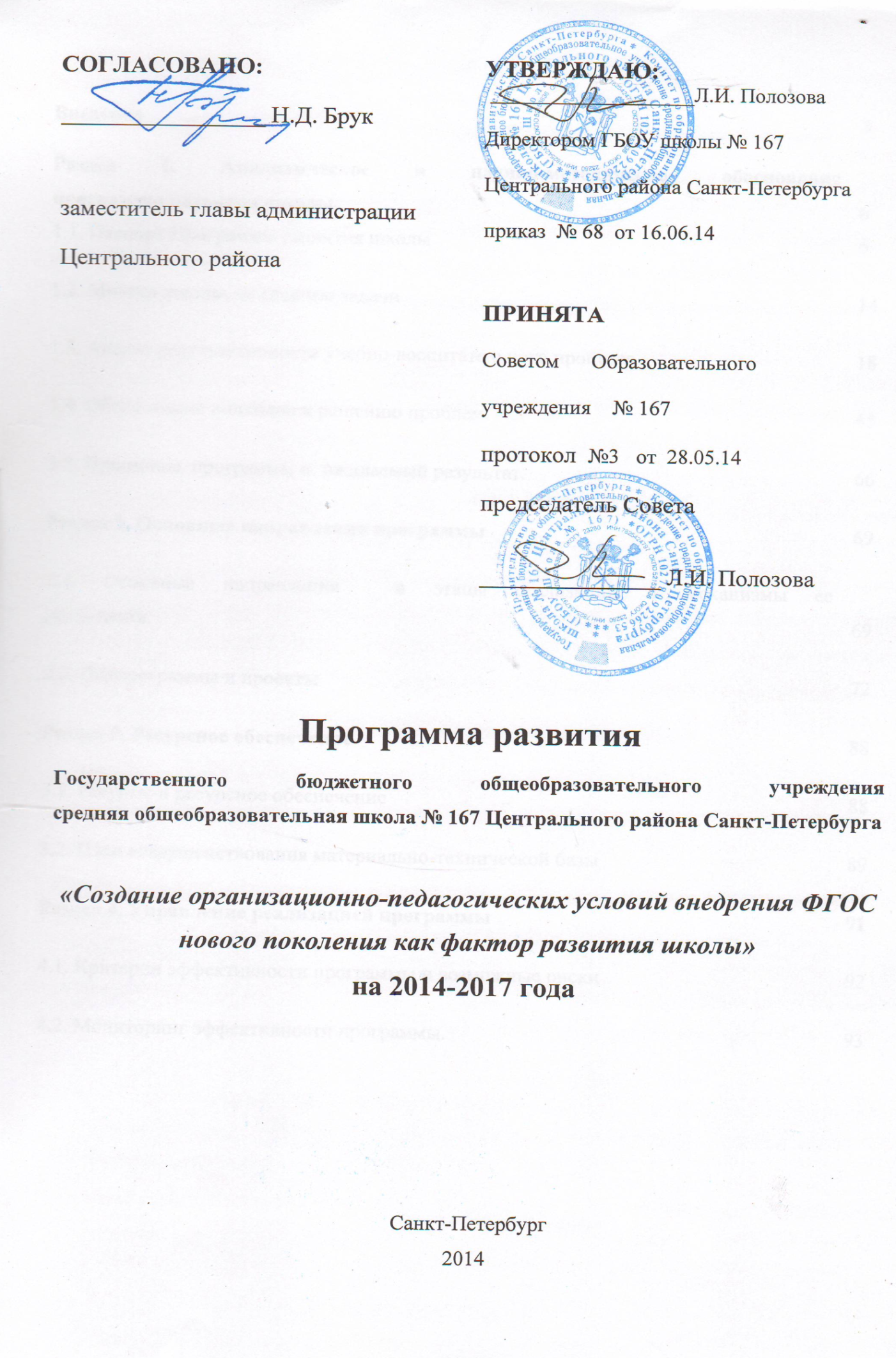 Введение          Программа развития школьной системы образования «Создание организационно-педагогических  условий внедрения ФГОС нового поколения как фактор развития школы.» (ДАЛЕЕ Программа) является стратегическим документом, отражающим основные ориентиры современной государственной политики в области образования с учетом особенностей развития социально-экономической сферы района в целом и системы образования района в частности.  Программа носит комплементарный характер, то есть основывается на ориентирах развития, сформулированных в государственных и региональных документах, и при этом включает направления развития, отражающие специфику Центрального района, которые, дополняя указанные федеральные и региональные приоритеты, позволят создать уникальную траекторию развития школьной системы образования в условиях становления новой культуры образования, рассматриваемой в качестве инновационного потенциала общества.Программа развития школы на период с 2014 по 2017 год разработана с учетом основных тенденций и потребностей развития системы образования Санкт-Петербурга и в частности Центрального района   в условиях соблюдения  принципов гуманизации образования, развития человеческих ресурсов,  повышения качества и доступности образования, совершенствования профессиональной компетентности педагогических работников, повышения эффективности управленческих процессов в ОУ на принципах государственно-общественного управления, где учитывается синтез традиций и инноваций.Главный ориентир школьной образовательной системы – образ школы, являющейся частью открытой, гибкой и доступной системы образования Санкт-Петербурга, развивающейся в условиях становления новой культуры образования, рассматриваемой в качестве инновационного потенциала общества, гарантирующей качественное и доступное образование, обеспечивающее успешную социализацию выпускников, реализуя программу Центрального района "Развитие образования в Санкт-Петербурге на 2013-2020 годы".Программа определяет ценностно-смысловые, целевые, содержательные и результативные приоритеты развития ГБОУ школы № 167, задает основные направления развития, способы и механизмы изменений, опираясь на устав и другие документы образовательного учреждения.Школьная  образовательная система характеризуется: сложившимися традициями, обусловленными спецификой и географическим положением школы;  стабильным составом и высоким потенциалом профессиональных педагогических кадров;  наличием в образовательных учреждениях опыта создания и реализации программ развития, в том числе участия в реализации Программы развития районной образовательной системы; сформированной единой информационной образовательной средой; проявлением активного участия педагогических коллективов в опытно-экспериментальной работе и инновационной деятельности; проявлением активного участия педагогических коллективов в проектах, конкурсах и мероприятиях, проводимых на всех уровнях; наличием связей образовательного учреждения с учебными, научными и культурными учреждениями района и города, опытом международного сотрудничества в образовательной деятельности. Школьная образовательная система является открытой социально-педагогической системой. Ключевыми направлениями развития школы на период с 2014 по 2017 годы являются:-	Доступность  качественного образования для детей с разными стартовыми возможностями, в том числе с ограниченными возможностями здоровья и иными особыми потребностями (инклюзивное образование, индивидуальные образовательные маршруты, предпрофильная и профильная химико-биологическая подготовка).- 	Непрерывное развитие потенциала  педагогических работников школы, в том числе совершенствование ИКТ-компетентности.-	Формирование «открытой школы» – развитие социального партнерства с другими образовательными учреждениями как способа обмена информацией, кооперирования ресурсов и возможностей для реализации образовательных, культурологических проектов, исследования процессов, происходящих в образовании, как формата открытости и гласности.           Программа содержит краткий анализ образовательной ситуации в школе, характеристику важнейших проблем развития, стратегические установки дальнейшего преобразования, мероприятия по реализации стратегии развития школьного и дополнительного образования, правовое, организационное, кадровое и финансовое обеспечение развития образовательной системы школы.Специфика развития школы в данный период определяется тем, что,  по мнению педагогического коллектива, основой для повышения качества и доступности образования в условиях перехода на ФГОС является разработка интегрированных уроков, которые являются необходимым условием реализации успешной деятельности ОУ.Реализация новых государственных образовательных стандартов на всех ступенях общего образования требует понимания педагогическим сообществом вызовов, возникших перед отечественной системой образования в условиях её интеграции в мировое образовательное пространство. На современном этапе информационной революции в значительной степени изменились требования к образованному человеку. Сегодня ему невозможно знать всё о достижениях в естественных и гуманитарных науках, но очень важно научиться применять свои знания в конкретных жизненных ситуациях. В XXI в. актуальным становится формирование личностной готовности и способности к непрерывному образованию, формированию компетенций, востребованных на рынке труда. В условиях повышения мобильности, развития миграционных процессов все более значимым становится воспитание российской гражданской идентичности молодых россиян, выпускников общеобразовательных учреждений. В связи с формированием современной насыщенной информационно-образовательной среды не менее важно обеспечить переход к новой образовательной парадигме системно-деятельностного обучения. Принципиальным отличием государственных образовательных стандартов второго поколения является усиление их ориентации на результаты образования как системообразующий компонент конструкции стандартов. В новых стандартах объектом стандартизации стало не содержание образования, ориентированное на достижение относительно частных предметных образовательных результатов, а система требований к образовательным результатам – личностным, метапредметным, предметным. Требования к структуре основной образовательной программы основного общего образования Федеральный государственный образовательный стандарт основного общего образования, утвержденный приказом министерства образования и науки РФ от 17 декабря 2010 г. № 1897 предъявляет следующие требования к структуре основной образовательной программы ООО: Основная образовательная программа основного общего образования направлена на формирование общей культуры, духовно-нравственное, гражданское, социальное, личностное и интеллектуальное развитие обучающихся, их саморазвитие и самосовершенствование, обеспечивающие социальную успешность, развитие творческих, физических способностей, сохранение и укрепление здоровья обучающихся.Основная образовательная программа основного общего образования в своём содержательном разделе ориентирует на достижение личностных, предметных и метапредметных результатов, в том числе:программу развития универсальных учебных действий (программу формирования общеучебных умений и навыков) на ступени основного общего образования, включающую формирование компетенций обучающихся в области использования информационно-коммуникационных технологий, учебно-исследовательской и проектной деятельности;программы отдельных учебных предметов, курсов, в том числе интегрированных. Последнее положение позволяет ориентировать общеобразовательную школу на развитие этого направления в учебной и воспитательной деятельности. Раздел 1. Аналитическое и научно-методическое обоснование 
программы развития школы.1.1. Паспорт Программы развития школы.1.2. Миссия школы, ее главные задачи.  	Обеспечение развития школьной системы образования как ведущего института социальной деятельности школы, направленного на развитие человеческого капитала и модернизацию школьного социума за счет реализации внутреннего потенциала системы образования на основе гармоничного синтеза традиций и инноваций путем реализации положений ФГОСов нового поколения.Главные задачи школы :1. Формирование личностных ценностно-смысловых ориентиров и установок.2. Развитие системы управления качеством в деятельности школьной системы образования как условия обновления содержания и технологий образования на основе  стандартов нового поколения.3. Разработка механизмов координации и сетевого взаимодействия образовательного учреждения  для расширения возможностей выбора индивидуальных образовательных траекторий и развития творческого потенциала личности на основе принципов «открытой школы».4. Развитие кадрового потенциала школы. 5. Совершенствование воспитательной деятельности в школе с целью эффективной социализации личности субъектов образовательного процесса. 6. Создание условий для разработки и внедрения интегрированных уроков в разных предметных областях для реализации положений ФГОСов, как средство развития универсальных учебных действий, личностных достижений учащихся, формирование компетенций обучающихся в области информационно-коммуникационных технологий, учебно-исследовательской и проектной деятельности  на всех уровнях образования и в разных типах учреждений. Концептуальные идеи развития школьной системы образования Идейной основой развития системы образования школы является опора на понимание образования как ведущей социальной деятельности общества, развитие которой направлено на достижение следующих эффектов:  консолидация общества в условиях роста его разнообразия; повышение роли образования как механизма социальной стратификации общества;  формирование гражданской идентичности личности;  взаимопонимание и доверие друг к другу представителей различных социальных групп, религиозных и национальных культур; духовно-нравственное, гражданское, социальное, личностное и интеллектуальное развитие обучающихся;конкурентоспособность личности, общества и государства;сохранение и укрепление здоровья обучающихся.Системность в определении идей, основных принципов, используемых подходов (методологических, технологических, дидактических, методических) обеспечивает согласованное представление о назначении образования как: образования для жизни: привития утилитарных умений и навыков, ориентации в социальной сфере; образования для духовного самосовершенствования: для развития душевных сил, способностей, умений, позволяющих преодолевать жизненные препятствия; образования для личностного роста; образования для личного удовлетворения: предоставления средств и условий для достижения личной автономии и счастья. Систематизирующими идеями развития школьной системы образования являются: идея опоры на базовые потребности субъектов образовательного процесса; идея формирования единого образовательного пространства для жизнетворчества субъектов образовательного процесса на основе средового подхода; идея гуманитарно-аксиологической ориентации в осмыслении путей и технологий гуманизации и гуманитаризации образовательного пространства; идея технологичности, предусматривающая наличие в системе множества раз-нообразных образовательных механизмов (технологий) реализации поставленных целей и задач; идея устойчивого развития в образовательном контексте, ориентирующаяна организацию образовательного процесса в режиме саморазвития. Ценностно-смысловые принципы реализации Программы:  утверждение ценностного отношения к человеку, гуманизация межличностных отношений в образовательной среде, укрепление духовно-нравственных основ семейного и общественного воспитания; индивидуализация образовательного пространства школы как необходимость более точного определения профессиональной, мировоззренческой и нравственной позиции личности для дальнейшего развития индивидуальной траектории обучающихся и их личностного роста; развитие образования в контексте диалога языков и культур; реализация модели компетентностно- ориентированного образования; необходимость определения интегративных ориентиров образования; повышение профессионализма и педагогического мастерства работников сферы образования. Организационно-управленческие принципы реализации Программы:  ориентация на требования новых Федеральных государственных образовательных стандартов и требований;  повсеместное и высокоэффективное использование информации и научных знаний в качестве созидательной силы общества, его стратегических ресурсов, факторов развития;  повышение ответственности за результаты образования, распределение ответственности за них между обучающимися, их родителями и образовательным учреждением;  межведомственное взаимодействие и социальное партнерство, предполагающие активное участие административных структур, различных ведомств и организаций в модернизации системы образования школы; единство образовательной и исследовательской деятельности педагогического коллектива, позволяющее организовать педагогическую работу на высоком уровне научного обобщения, анализа, проектирования, прогнозирования и инноваций;  открытость информационно - образовательного пространства школы.  поддержка проектов и мероприятий, организация профессионально-общественной экспертизы программ, проектов, инновационной деятельности образовательного учреждения и педагогов – воспитателей;  критериальный подход к оценке мероприятий программы. ОБЩАЯ ИМИДЖЕВАЯ ХАРАКТЕРИСТИКА ШКОЛЬНОЙ СИСТЕМЫ ОБРАЗОВАНИЯ открытая и адаптивная, являющаюся органичной частью системы образования Санкт-Петербурга – крупнейшего центра отечественной и европейской культуры, реализующая программы открытого образования, предоставляющая широкие возможности выбора для каждого жителя Центрального района; гуманистически ориентированная, для которой наиболее значимым результатом является развитие индивидуальности, творческого потенциала субъектов образовательного процесса; гарантирующая защиту прав личности на образование и способствующая социальной и профессиональной адаптации выпускников; позволяющая достигнуть стабильно высокие образовательные результаты и высокого уровня профессиональной педагогической деятельности, основанная на связи с наукой, постоянном совершенствовании и высоких этических нормах;  функционирующая и развивающаяся с учетом возможностей учащихся, социального и государственного заказа,  являющаяся действенным фактором развития микрорегионального социума. 1.3.Анализ результативности учебно-воспитательного процесса Общая характеристика школы	ГБОУ школа № 167 Центрального района Санкт- Петербурга является средним общеобразовательным учебным заведением. Она расположена по адресу: 193024, Санкт-Петербург, ул. Херсонская 9/11. В 1958 год школа сдана в эксплуатацию, проектная мощность школы – 450 мест. В 2003 году школа была реорганизована, в качестве структурного подразделения к ней была присоединена школа при больнице им. К.А. Раухфуса (191036, Греческий пер., д.2). Учредители образовательного учреждения: Администрация Центрального района Санкт-Петербурга (Санкт-Петербург, Невский пр., д. 176); Комитет по образованию Санкт-Петербурга (Санкт-Петербург, пер. Антоненко, д.8).	Занятия в школе проводятся в одну смену. Режим  работы школы – пятидневная неделя для учащихся 1 – 7 классов, шестидневная учебная неделя для учащихся 8 – 11 классов. Численность контингента учащихся по ступеням обучения На протяжении последних лет школа сохраняет контингент учащихся, мотивированных на получение профильного химико-биологического образования. В 2013-2014 году в школе был открыт экспериментальный класс «Юных железнодорожников», а также две группы из 5-х-7 классов, изучающих основы железнодорожных знаний и практикующих профессии железнодорожника на МОЖД Северо-Западного региона. В дальнейшем предполагается рост численности контингента, в том числе за счет привлечения учащихся в профильные классы, железнодорожные классы, а также кадетские классы МЧС, которые планируется открыть в 2014-2015 учебном году, а также за счет повышения привлекательности школы для потребителя в связи с изменением содержания образования и образовательных технологий.Планирование численности контингента учащихся по параллелям 
с 2013 по 2016 годИтоги учебной работы за последние три года можно охарактеризовать следующими показателями:Результативность реализации образовательных программБольшинство учащихся школы успешно справляются с образовательной программой начальной, средней и старшей ступени.Традиционно большая часть выпускников после окончания школы продолжает обучение в высших учебных заведениях или в средних специальных учебных заведениях:Динамика трудоустройства и поступления 
в ССУЗы, ВУЗы выпускников 9-х и 11-х классовПри анализе поступления учащихся в ВУЗы и ССУЗ прослеживается тенденция востребованности  вузов с естественнонаучной направленностью: Санкт-Петербургский Государственный университет, факультет химии; Санкт-Петербургский Государственный медицинский университет, Санкт-Петербургский Государственный педиатрический университет, Санкт-петербургский государственный горный институт им. Г.В. Плеханова.Оценка эффективности деятельности учителя и учащихся 
на уроках профильного изучения химии и биологии 
(по материалам обработки данных мониторинговых карты
 при посещении уроков за 2013-14 уч. год)Значительным достижением программы развития 2014-2017 гг. следует считать сочетание урочной и внеурочной деятельности учащихся, сложившуюся систему дополнительных занятий (в рамках кружковой деятельности), позволяющую учащимся выбирать индивидуальные образовательные маршруты для углубленного изучения предметов естественнонаучного цикла и вести целенаправленную работу, как с одаренными детьми, так и с учащимися, испытывающими трудности в обучении.В соответствии с предыдущими задачами программы развития школы, участники образовательного процесса уделяли большое внимание развитию материально-технического оснащения школы для повышения качества образования. 	Для повышения эффективности управленческой деятельности в школе был создан административный компьютерный комплекс. В 2008 - 2009 гг. введена в эксплуатацию школьная локальная сеть.  В 2009  г. 30 педагогов школы (что составляет 67%) прошли обучение на курсах «ОТ ИКТ-компетентности к информационной культуре педагога» в СПб АППО. В 2012г. 25 педагогов школы (что составляет 53 %) повысили свою квалификацию по программе «Проектирование современного урока»  в СПб АППО. В том же году 15 педагогов прошли курсы по программе  «Использование дистанционных образовательных технологий при обучении детей с ограниченными возможностями  здоровья». На данный момент 98% педагогов школы  прошли курсы повышения квалификации за последние 5 лет.На протяжении многих лет школа – организатор и центр проведения Городской олимпиады по химии для 8-х классов, принимает районный тур олимпиады про химии и биологии.	Свидетельством высокого качества образования в школе являются ежегодные победы  учащихся школы в районных олимпиадах по предметам, особенно по химии и биологии.Динамика участия в предметных олимпиадахМногообразие образовательных результатов школьников достигается посредством реализации школьной программы «Одаренные дети», хотя следует  отметить снижение участия учеников школы в олимпиадах по таким предметам, как география, физика, литература, английский язык. По-прежнему низким следует считать процент участия школьников в творческих конкурсах.Кадровый составВозрастной состав 
педагогического коллективаХарактеристика преподавательского 
состава по стажуХарактеристика педагогического 
состава по уровню образованияХарактеристика педагогического состава по наличию квалификационной категорииПедагогический коллектив ГБОУ школы № 167 обладает оптимальными возрастными и достаточными квалификационными характеристиками для реализации задач программы.ГБОУ школа № 167 имеет многолетний опыт успешной инновационной работы. В 2008 году школа стала победителем отраслевого конкурса «От качества управления – к управлению качеством в системе образования»; конкурса по качеству «Сделано в Санкт-Петербурге» в номинации за образовательные услуги, где также школа награждена золотым знаком.В 2008 и 2009 годах школа дважды стала победителем конкурсного отбора школ, внедряющих инновационные образовательные программы в рамках приоритетного национального проекта «Образование».С 2010 по 2014 годы школа осуществляла ОЭР по теме: "Создание модели здровьецентрированного образовательного пространства школы" (Распоряжение администрации Центрального района от  23.09.10  №988-р). . К успешности данной деятельности следует отнести: сохранение и укрепление здоровья учащихся, которое  способствует следующим моментым организации обучения и воспитания детей в школе:1) Создание службы здоровья, в задачи которой входило:– приведение в соответствии с санитарными нормами и правилами образовательной среды школы: мебели, режима освещения, проветривания помещений, режима работы школы (школа работает в одну смену), учебного плана, наполняемости классов, структуры урока, психологического комфорта;– контроль проведения физминуток  на уроках в начальной школе и в 5 классе;–контроль за учебной нагрузкой учащихся,–контроль организации питания учащихся,– контроль за внедрением  здоровьесберегающих технологий в учебный процесс и во внеклассную работу.2) Использование здоровьесберегаюших технологий на уроке.Использование здоровьесберегаюших технологий учителем на уроке и при проведении организационно-педагогических мероприятий, т.е. защита здоровья учащихся от нанесения потенциального вреда, является важнейшей задачей школы и каждого учителя по подготовке ученика к самостоятельной жизни. Это предполагает необходимость формирования у учащегося культуры здоровья, воспитание потребности вести здоровый образ жизни, обеспечение необходимыми знаниями, формирование соответствующих навыков. Положительный опыт в данном направлении отмечается у всех педагогов школы.Применение в учебном процессе индивидуально-дифференцированной технологии дает возможность работать с разными детьми, помогать неуспевающим учащимся, не забывая уделять внимание наиболее успешным. При таком подходе часто – используется распределение на уроке учебного материала, согласно уровням обученности детей в виде карточек с индивидуальными заданиями.При повторении, обобщении и контроле педагогами часто применяется методика свободного выбора учащимися разноуровневых заданий. Используется работа в группах, дополнительные индивидуальные занятия с отстающими во внеурочное время, подготовка к экзаменам, олимпиадам, конкурсам.Среди учителей-предметников часто применяется игровая технология, так как игра приближает речевую деятельность к естественным нормам, развивает навыки общения, способствует эффективной отработке языкового программного материала, обеспечивает практическую направленность обучения.Включение элементов игры в учебный процесс дает возможность направить эмоциональную и умственную активность учащихся на овладение новым материалом в новой ситуации, учитывая при этом фактор, доступности учебного материала; и интереса к разным видам и приемам работ на уроке.Применение игровых технологий на уроках в комплексе с другими приемами и методами организации учебных занятий укрепляет мотивацию на изучение предмета, помогает вызвать положительные эмоции, увидеть индивидуальность детей.Здоровый ученик с удовольствием включается во все виды деятельности, он жизнерадостен, оптимистичен, открыт в общении со сверстниками и педагогами. Это залог успешного развития всех сфер личности, всех его свойств и качеств.Принцип здоровьесбережения является системообразующим. Осознание ценности здоровья одинаково для всех участников образовательного процесса. Состояние здоровья ученика может стать причиной отставания ребенка в учебе. Негативные последствия этого как для него самого, так и для отношений, складывающихся между ним и членами семьи, так или иначе отражаются на состоянии всего общества. Негативно влияют на здоровье учащихся малоподвижность во время урока и слабое разнообразие видов учебной деятельности. В противодействие этому в процесс обучения, особенно в начальных классах, вводятся так называемые «динамические паузы».Динамические паузы обязательно включают в себя упражнения для снятия напряжения глаз и профилактики ухудшения зрения. Уроки физической культуры проходят по расписанию. При благоприятных погодных условиях уроки проводятся на спортивной площадке ( на свежем воздухе).Отдельное внимание педагоги уделяют объему и сложности материала, задаваемого на дом. Основные его пункты разбираются на уроке совместно с учениками, чтобы дети усвоили их в процессе занятия, а дома осталось только повторить.  Дидактически  успешно проработанный урок – самый здоровьеориентированный для всех  участников.Забота о здоровье школьников – это и контроль за нормами и требованиями школьной гигиены, и профилактика заболеваний, наиболее часто встречающихся у детей школьного возраста, и выявление патогенных (способных вызвать развитие заболеваний) факторов учебно-воспитательного процесса, и выявление скрытых причин школьной неуспевшности и отклонений в поведении. Если все в школе будут об этом помнить, прилагать усилия в решении детских проблем по вопросам сохранения и коррекции здоровья учащихся, то можно надеяться, что здоровье наших детей в школе если не улучшится, то не будет ухудшаться.Неэффективное использование учителем педагогических приемов и способов воздействия негативно влияет на психологическое здоровье ученика разных сторон: через повышенную утомляемость, стресс, снижение восприятия, ухудшение запоминания, формирование негативного отношения к обучению, нарушение дисциплины. С каждого урока ученики должны уходить с обоснованным ощущением, что они научились чему-то новому для себя. Формальная и многозначительная фраза о том, какую интересную и важную тему узнали сегодня ученики, воспринимается скорее как свидетельство  неудачно проведенного урока.Таким образом, урок – главное поле реализации здоровьесберегающих образовательных технологий и проверки педагогической компетенции учителя. Мы считаем, что учителя и специалисты нашей школы ищут самые оптимальные пути обучения детей, используют передовые педагогические технологии для того, чтобы процесс учения был радостным, доступным для всех учащихся, здоровьесберегающим.3) Организация проектно-исследовательской деятельности учащихся.	На протяжении 3-х лет в  ГБОУ школе №167 Центрального района Санкт- Петербурга предпринималась попытка внедрить проектно исследовательскую деятельность в учебный процесс. Для формирования у учащихся умений и навыков проектирования нужна целостная система. Организация проектной деятельности требует грамотного и научно  обоснованного подхода.Исследовательская деятельность учащихся была направлена на выполнение общешкольных проектов: ГБОУ школа № 167 – это школа с профильным изучением химии и биологии, поэтому в программу здоровьесбережения мы вводим экологический компонент. Здоровье человека напрямую зависит от воздуха, которым он дышит, продуктов, которые он ест, и  воды, которую он пьёт. Работа над проектами проводится поэтапно. Метод проектов как педагогическая технология не предполагает жесткой алгоритмизации действий, но требует следования логике и принципам проектной деятельности. Необходимым условием для выполнения учащимися исследовательских проектов является их теоретическая подготовленность. С этой целью в 2012-2013 году были откорректированы некоторые учебные планы, а именно: в элективном предпрофильном курсе «Введение в экологию» в 9 классе была расширена тема «Водная среда обитания». На занятиях рассматривались вопросы:1.Характеристика водной среды;2.Гидробионты и их адаптации;3.Экологические группы гидробионтов;4.Биоиндикация пресных водоемов по планктонным и бентосным организмам;5.Биогенное загрязнение воды и процессы эвтрофирования;6.Влияние качества потребляемой воды на здоровье человека.Данный элективный курс заканчивается школьной конференцией  в мае, во время которой учащиеся защищают свои исследовательские проекты, выполняемые в течение года. В этом году учащимся 9 класса были предложены следующие темы исследовательских работ:Экологическое состояние водных акваторий Санкт-Петербурга.Загрязнение воды бытовой химией.Нетоксичная бытовая химия.Родники Санкт- Петербурга.Очистка питьевой воды в домашних условиях.Талая и кипяченая вода, что выбрать?Вода, которую мы пьём.В курсе биологии 8-го класса «Человек и его здоровье» введен раздел «Вода, которую мы пьём», куда вошли следующие темы:Вода в нашем теле.Водно- солевой баланс организма.Регуляция водно-солевого баланса.Влияние качества воды на здоровье человека.Вредные и полезные напитки.Исследовательский  проект 8-а класса «Не дай себе засохнуть» выполнялся  в рамках общешкольного проекта «Вода – это жизнь». Цель работы: Проанализировать напитки, которые пьёт человек, выявить среди них полезные и вредные. Работа включала в себя следующие задачи:1. Выяснить:Почему человек не может существовать без воды;Сколько жидкости должен употреблять человек в определенном возрасте;Какие напитки лучше утоляют жажду;Почему во время болезни человеку необходимо много пить.2.Собрать и подготовить презентационный материал о напитках, употребляемых людьми.3.Установить критерии, по которым напитки можно поделить на полезные и вредные.4.Разработать анкету, для выяснения предпочтений в выборе напитков учащимися нашей школы.5. Провести анкетирование, обработать полученные результаты.6.Подготовить презентацию и доклад по данной теме.Учащиеся хорошо справились с поставленными перед ними задачами. Функция  учителя заключалась в поэтапном контроле за выполнением этих задач. Во время игры по станциям участники пректа представили фрагменты своей работы, провели анкетирование учащихся школы. Обработка результатов анкетирования  будет закончена к итоговой школьной конференции в конце учебного года.Учащиеся 5-7 классов были охвачены кружковой работой. Годичный исследовательский проект 5-а класса называется «Биоиндикация воды»	Цель работы заключалась в оценке  экологическое состояние городского пруда и его протоков по гидрохимическим и гидробиологическим параметрам.	Работа включала в себя следующие задачи:Отобрать пробы воды; фито- и зоопланктона;Провести химический анализ воды в лаборатории; выявить сезонные изменения воды по химическим параметрам;Изучить видовое разнообразие планктонных организмов пруда Аллеи городов побратимов Московского района СПБ;Оценить экологическое состояние водоёма по химическим и гидробиологическим параметрам; Внимание детей во время выполнения проекта акцентировалось на том, что в современных границах Санкт-Петербурга расположены 93 водотока. Эти водные объекты имеют очень большое значение для города и людей, живущих в нем. Однако следует помнить, что реки и каналы города впадают в Неву; Нева в Ладожское озеро. Из Невы и Ладоги осуществляется водозабор, и эта вода по трубопроводу поступает в наши дома. Следовательно, экологическое состояние городских водоёмов оказывает большое влияние на здоровье жителей Санкт - Петербурга.	В 2012-2-14гг. ГБОУ школа №167 принимает активное участие в  Региональном проекте дистанционного экологического образования «Исследователь природы».Цель проекта заключается в создании дистанционного образовательного пространства разновозрастных учебно - исследовательских групп для воспитания экологической культуры учащихся.В задачи проекта входит:объединение усилий участников проекта в практической и теоретической областях и на сетевом уровне для решения проблем воспитания экологической культуры;предоставление возможности участвовать в исследовательской деятельности учащимся разного возраста;получение учащимися практических навыков исследования окружающей среды, ознакомление с алгоритмами исследовательской работы;усовершенствование навыков работы с информацией на примере проведения исследовательских работ и последующего оформления результатов.Исследовательский проект 7-а класса выполнялся в рамках  Регионального дистанционного проекта «Исследователь природы».  Цель работы заключалась в проведении исследования снежного покрова в Центральном районе СПб и в парке на Елагином острове. Работа включала в себя следующие задачи:выбрать место для отбора проб;изучить состояние снежного покрова на пробных площадках; описать  внешнее состояние снега;определить его физические характеристики;отобрать пробы для органолептического и химического анализа талой воды. В рамках проекта «Исследователь природы» учащиеся 167 школы в течение года участвовали в разнообразных экскурсиях на водные объекты Ленинградской области.Наши учителя школы выступали на семинарах, конференциях города и выпускали свои публикации( более 25 статей), в которых  представляли и описывали личный педагогический опыт и опыт школы  в рамках опытно-экспериментальной работы по культуре здоровья школы.            В 2011- школа  стала  победителем районного конкурса инновационных продуктов.   В 2012- была создана служба здоровья ОУ, как организационная форма взаимодействия специалистов образовательного учреждения по обеспечению условий для сохранения и укрепления здоровья всех субъектов образовательного процесса, развития культуры здоровья и на ее основе формирования здорового образа жизни.2013- школа приняла участие в городском конкурсе «Школа здоровья»2014 – учитель начальных классов Синицына Надежда Витальевна стала победителем в районном и дипломантом в городском конкурсе «Учитель здоровья»     Результаты ОЭР представлены на различных районных, городских  семинарах и конференциях, а также в методическом сборнике.    Системность полученных результатов опытно- экспериментальной деятельности подтверждается:* улучшением показателей образовательной подготовленности школьников к ведению здорового образа• утверждением гуманных, доверительных и доброжелательных отношений в системе педагогики сотрудничества между учителями, учащимися и их родителями;• созданием оптимальной организации и структуры учебно-воспитательного процесса в области здоровьеформирования, позволяющего каждому ученику успешно проявлять и развивать свои возможности, способности на благо себя, так и школьного коллектива;• повышением уровня познавательной активности обучающихся;• повышением ответственности педагогических работников и родителей обучающихся за образ жизни и здоровья детей;• становлением осознанного отношения детей и их родителей к состоянию здоровья как основному фактору успеха в учебе и на последующих этапах .         SWOT-анализ потенциала программы развитияГБОУ школа № 167 Центрального района Санкт- ПетербургаВнутренние факторы, влияющие на развитие системы образования ГБОУ школы № 167 Центрального района Санкт-ПетербургаТаким образом, школа  имеет определенные достижения,  к которым можно отнести: стабильные положительные  образовательные результаты учащихся; создание условий, позволяющих  получить учащимся качественное образование: продуктивное использование современных  образовательных технологий, в основе которых лежит компетентностный подход к обучению; разработка  и внедрение элективных курсов профильного обучения и предпрофильной подготовки;  профессиональный рост учителей, их участие  в инновационной деятельности; комфортность и безопасность образовательной среды;  развитие материальной базы  школы (наличие компьютерного класса, интернета, кабинета химии и физики нового поколения, спортивного зала и спортивной площадки др.); и как результат - создание модели школы химико- биологического профиля. 1.4. Обоснование подходов к решению проблем.Теоретические основания:Реализация новых государственных образовательных стандартов на всех ступенях общего образования требует понимания педагогическим сообществом вызовов, возникших перед отечественной системой образования в условиях её интеграции в мировое образовательное пространство. На современном этапе информационной революции в значительной степени изменились требования к образованному человеку. Сегодня ему невозможно знать всё о достижениях в естественных и гуманитарных науках, но очень важно научиться применять свои знания в конкретных жизненных ситуациях. В XXI в. актуальным становится формирование личностной готовности и способности к непрерывному образованию, формированию компетенций, востребованных на рынке труда. В условиях повышения мобильности, развития миграционных процессов все более значимым становится воспитание российской гражданской идентичности молодых россиян, выпускников общеобразовательных учреждений. В связи с формированием современной насыщенной информационно-образовательной среды не менее важно обеспечить переход к новой образовательной парадигме системно-деятельностного обучения. Принципиальным отличием государственных образовательных стандартов второго поколения является усиление их ориентации на результаты образования как системообразующий компонент конструкции стандартов. В новых стандартах объектом стандартизации стало не содержание образования, ориентированное на достижение относительно частных предметных образовательных результатов, а система требований к образовательным результатам – личностным, метапредметным, предметным. Требования к структуре основной образовательной программы основного общего образования Федеральный государственный образовательный стандарт основного общего образования, утвержденный приказом министерства образования и науки РФ от 17 декабря 2010 г. № 1897 предъявляет следующие требования к структуре основной образовательной программы ООО: Основная образовательная программа основного общего образования направлена на формирование общей культуры, духовно-нравственного, гражданского, социального, личностного и интеллектуального развития обучающихся, их саморазвития и самосовершенствования, обеспечивающего социальную успешность, развитие творческих, физических способностей, сохранение и укрепление здоровья обучающихся.Основная образовательная программа основного общего образования в своём содержательном разделе ориентирует на достижение личностных, предметных и метапредметных результатов, в том числе:программу развития универсальных учебных действий (программу формирования общеучебных умений и навыков) на ступени основного общего образования, включающую формирование компетенций обучающихся в области использования информационно-коммуникационных технологий, учебно-исследовательской и проектной деятельности;программы отдельных учебных предметов, курсов, в том числе интегрированных. Последнее положение позволяет ориентировать общеобразовательную школу на развитие этого направления в учебной и воспитательной деятельности. В этом случае достигается и развитие универсальных учебных действий и формирование разнообразных компетенций учащихся.Таким образом, интегрированные уроки становятся не только целью работы школы в этом направлении, но и средством достижения желаемых результатов. Указанные в ФГОСах метапредметные результаты, как одно из ключевых понятий, становятся необходимым условием реализации успешной деятельности при внедрении интегративных уроков в деятельность общеобразовательной школы. Это связано с тем, что: метапредметные результаты освоения основной образовательной программы отражают, во-первых, умение самостоятельно определять цели деятельности и составлять планы деятельности; самостоятельно осуществлять, контролировать и корректировать деятельность; использовать все возможные ресурсы для достижения поставленных целей и реализации планов деятельности; выбирать успешные стратегии в различных ситуациях.Здесь можно говорить о том, что интегрированные уроки способствуют развитию умений по использованию разнообразных информационных и интеллектуальных ресурсов для максимально полного усвоения материала, не относящегося к одной образовательной области. Выбор необходимой стратегии построения комплексного знания, показ существующих явных и скрытых взаимосвязей между разными областями знания достигается за счёт их предъявления учащимся в новой, интересной для них форме.Во-вторых, умение продуктивно общаться и взаимодействовать в процессе совместной деятельности, учитывать позиции других участников деятельности, эффективно разрешать конфликты.Интегрированные уроки являются в определённой степени шагом вперёд для развития проектной деятельности, подразумевающей в самом важном случае коммуникативные компетенции участников. Совместная деятельность временных исследовательских групп педагогов, ведение ими одного урока, служит важным основанием для копирования такого опыта в личной деятельности. В-третьих, владение навыками познавательной, учебно-исследовательской и проектной деятельности, навыками разрешения проблем; способность и готовность к самостоятельному поиску методов решения практических задач, применению различных методов познания.Интегрированные уроки в определённой степени становятся шагом по направлению развития этих видов деятельности  за счёт того, что во-первых, сами по себе являются видом проектной, исследовательской деятельности, осуществляемой учителями; во-вторых, показывают возможность решения проблемы интеграции различных видов знания; в-третьих, позволяют для решения этих проблем применять различные методы познания.В-четвертых, готовность и способность к самостоятельной информационно-познавательной деятельности, включая умение ориентироваться в различных источниках информации, критически оценивать и интерпретировать информацию, получаемую из различных источников.В данном случае, интегрированные уроки служат средством развития умений ориентироваться в различных информационных полях, а интерпретация информации становится необходимым умением, навыком, позволяющими развивать информационную компетентность учащегося.Государственный стандарт устанавливает требования к результатам освоения, обучающимися основной образовательной программы: Личностным: введение в практику учебного учреждения системы интегрированных уроков даёт возможность к саморазвитию и личностному самоопределению ученика за счёт  сформированности новой мотивации к обучению и целенаправленной познавательной деятельности; позволяет формировать ценностно-смысловые установки, отражающих личностные и гражданские позиции в деятельности. В определённой степени способствует осознанию себя в поликультурности окружающего социума. Направленность уроков на представление традиционных нравственных ценностей, показ значимости сохранения морально-этических норм и воспитание гражданской позиции учащегося позволяет говорить о значимости их для личностного развития так же, как и развития государственной идентичности. 1. Метапредметным: освоение обучающимися межпредметных связей и понятий, универсальных учебных действий, без которых не может существовать интегрированный урок приводит к  способности их использования в познавательной и социальной практике (за счёт показа многообразия существующих внутренних связей), самостоятельности в планировании и осуществлении учебной деятельности и организации учебного сотрудничества с педагогами и сверстниками, без которых невозможно осуществление возможной проектной деятельности по созданию проектов на основе интеграции знаний разных предметных областей. Большой интерес представляет возможность переноса не только знаний, но и действий с ними из одной предметной области на другую. Таким образом решается проблема взаимодействия структур, присущих определённым учебным предметам. На основе такого взаимодействия получение метапредметных результатов представляется крайне важным и имеющим определяющее значение для образовательной деятельности учащихся.Следует сразу развести понятия межпредметные связи и интегрированные уроки. Задачу использования межпредметных связей в учебном процессе в разные периоды выдвигали Коменский Я.А., Локк Д., Гербарт И., Дистервег А., Ушинский К.Д. В современной педагогике имеется более 40 определений категории межпредметные связи.Федорц Г. Ф. предлагает такое определение: «Межпредметные связи есть педагогическая категория для обозначения синтезирующих, интегративных отношений между объектами, явлениями и процессами реальной действительности, нашедших свое отражение в содержании, формах и методах учебно-воспитательного процесса и выполняющих образовательную, развивающую и воспитательную функции в их органическом единстве».Средства реализации межпредметных связей могут быть различны: вопросы, наглядные пособия, тексты, проблемные ситуации и познавательные задачи, конференции, «интегрированные» учебные дни, факультативные занятия и олимпиады. Особенно эффективным средством реализации межпредметных связей является интегрированный урок.На основе этого можно сделать вывод о том, что средства повышения эффективности обучения включают в себя  реализацию межпредметных связей, а межпредметные связи, в свою очередь, наиболее  полно  воплощаются через применение технологии интегрированного обучения.  2. Предметным: включающим освоенные обучающимися в ходе изучения учебного предмета умения, специфические для данной предметной области, виды деятельности по получению нового знания в рамках учебного предмета, его преобразованию и применению в учебных, учебно-проектных и социально-проектных ситуациях, формирование научного типа мышления, владение научной терминологией, ключевыми понятиями, методами и приёмами. Интегрированные уроки дают большие возможности не только для формирования межпредметных и метапредметных результатов. Достижение предложенных в стандарте умений, видов деятельности, невозможно без чётко структурированного инвариантного подхода к разным учебным дисциплинам, без которого проектирование, создание и проведение интегрированных уроков представляется затруднительным. Такой подход позволяет унифицировать как действия по созданию подобного типа уроков, так и умственные действия по успешному усвоению предложенного в них материала.Если говорить о реализации программы развития универсальных учебных действий, о которой говорится в материалах Стандартов, то можно сделать следующие выводы: Интегрированные уроки позволяют, как показывает частичный опыт их применения, позволяют повысить эффективность освоения обучающимися основной образовательной программы основного общего образования, усвоения знаний и учебных действий. Причина такого положения в том, что на интегрированных уроках происходит заметное «уплотнение» учебного материала, позволяющего компенсировать потери, возникающие вследствие уменьшения количества часов в учебных программах по разным предметам из учебного плана школы. Кроме того, комплексная подача учебного материала позволяет более полно показать как внутрипредметные, так и межпредметные связи, что ведёт к повышению вероятности формирования метапредметных результатов.Говоря о расширение возможностей ориентации в различных предметных областях, научном и социальном проектировании, профессиональной ориентации, строении и осуществлении учебной деятельности, следует отметить, что интеграция знаний значительно расширяет познавательный горизонт учащегося, позволяет смотреть на изучаемую область знания с точки зрения не одного, а нескольких учебных предметов. Такой взгляд даёт возможность более осознанного участия в научном и социальном проектировании (в зависимости от выбранного направления деятельности). Кроме того, за этот счёт происходит формирование у обучающихся основ культуры исследовательской и проектной деятельности и навыков разработки, реализации презентации результатов обучающимися результатов исследования, предметного или межпредметного учебного проекта, направленного на решение научной, личностно и (или) социально значимой проблемы.С точки зрения компетентностного подхода происходит формирования компетенций и компетентностей в предметных областях, учебно-исследовательской и проектной деятельности. Важное место занимает здесь развитие информационно-коммуникационных технологий на уровне общего пользования, включая владение информационно-коммуникационными технологиями, поиском, построением и передачей информации, презентацией выполненных работ, основами информационной безопасности, умением безопасного использования средств информационно-коммуникационных технологий (далее–ИКТ) и сети Интернет.Дальнейшая работа на основе интегрированных уроков может развиваться в направлении формирования навыков участия в различных формах организации учебно-исследовательской и проектной деятельности (творческие конкурсы, олимпиады, научные общества, научно-практические конференции, олимпиады, рациональные образовательные программы и т. д.).Отмеченная как внеурочная, деятельность может иметь проявление на собственно интегрированных уроках за счёт  организации на них работ по указанным во ФГОСах внеурочным направлениям развития личности: духовно-нравственному, общеинтеллектуальному, общекультурному, в том числе через такие формы, как диспуты, поисковые и научные исследования, что позволяет говорить о связи урочной и внеурочной деятельностиТаким образом, мы можем говорить о том, что введение в образовательную практику школы интегрированных уроков обеспечивает на практическом уровне формирование личностных ценностно-смысловых ориентиров и установок, личностных, регулятивных, познавательных, коммуникативных универсальных учебных действий; формирует опыт переноса и применения универсальных учебных действий в жизненных ситуациях для решения задач общекультурного, личностного и познавательного развития обучающихся; повышает эффективность усвоения обучающимися знаний и учебных действий, овладения приёмами учебного сотрудничества и социального взаимодействия со сверстниками, старшими школьниками и взрослыми в совместной учебно-исследовательской и проектной деятельности.Следует рассмотреть с точки зрения актуальности вопрос преемственности процесса обучения и роли интегративных уроков в нём.Часто узко понимается преемственность и непрерывность между начальной и основной школой. Долгое время считалось, что преемственность касается лишь содержания обучения. На самом деле ученикам переход в пятый класс дается тяжело по большому количеству причин, потому  необходимо выстраивать преемственность не только на уровне содержания, но и на дидактическом, психологическом и методическом уровнях.Естественно, психологический уровень является во многом определяющим в этом вопросе. Действительно, переход из комфортных, приближенных к семье, условий начальной школы в условия многообразия предметов и преподавателей создаёт значительные трудности у ребёнка как с точки зрения изучения отдельных предметов, так и сточки зрения социализации в новых непривычных условиях. Причём психологический дискомфорт подчёркивается и дидактическими и методическими условиями работы, когда каждая предметная область, каждый предмет имеют собственную структуру, выявленность понятийного аппарата и методику преподавания.Для преодоления возникающих трудностей интегративные уроки, проходящие сквозной линией от начальной до старшей школы, дают возможность на определённых этапах обучения показать единство структуры, единство подхода к решению учебных задач. Кроме этого, нивелируется прежнее значение отдельного учителя и его личностных характеристик, которые в новых условиях  проявляются с других сторон, таких как взаимодействие с коллегами, компетентность в смежных или отдалённых областях предметного знания. Изменение характеристик образовательной среды на интегрированных уроках имеет важное значение с точки зрения развития мотивации к учению. Исследователи неоднократно констатируют в своих работах снижение мотивации к учению на уровне средней школы. Определённую «вину» за это несёт и неблагоприятный переход с одной ступени обучения на другую. Возможности интегрированных уроков, рассмотрение которых будет приведено ниже, во многих случаях способствуют снятию возникающего напряжения с одной стороны; с другой - имеют побуждающее значение для подкрепления мотивации к учению. Снижение мотивации к учению характеризует опрос выпускников школ Санкт-Петербурга, (Вершловский С. Г. , Матюшкиной М. Д. «Голоса поколений»):В ответе на вопрос о согласии с суждением «Больше половины всего, чему меня учили в школе, не понадобится мне в жизни», были получены следующие результаты:Хорошо иллюстрирует эту проблему и высказывание американского педагога Дж. Гудлэта: «Чем дальше, тем больше ученики относятся к школе чисто инструментально – ценность самого знания становится второстепенной по сравнению с отметками и аттестатом». Такой потребительское отношение к процессу обучения косвенно свидетельствует о снижении роли самого процесса получения образования.Ещё одни данные, говорящие об отсутствии интереса к учению приведены из того же источника:Процент ответивших, что учиться им было неинтересно: Снижение процента к 2012 году находится в пределах допустимой погрешности и не свидетельствует о повышение интереса к учению в связи с введением новых стандартов обучения.Определённое значение имеет в существовании этой тенденции организационно-педагогические проблемы, создающие перегрузку учащихся, не позволяющие полноценно использовать их познавательные ресурсы; стереотипы восприятия учениками учителей и учителями – учеников.Интегрированные уроки, как показывает существующая практика их проведения, позволяет сместить существующие границы между обучающимися с интересом и по инерции (по необходимости) в сторону первых. Здесь имеет значение как изменение формы проведения урока, так и комплексность содержания. По мнению учащихся, им интересно разбирать показанные им разнообразные связи между предметным содержанием, предъявленные взаимосвязи фактов и явлений. Таким образом, изменение формы проведения урока оказывает решающее влияние на изменение предметного содержания и, следовательно, на изменение мотивированности учащихся.Ещё одна серьёзная проблема, связанная как с внутренней политикой государства, так и с влиянием внешних факторов – с одной стороны, свидетельствующие о значительном месте в умах учащихся интолерантности и желании жить в обществе, устройство которого отвечает российской специфике, нашим историческим традициям; с другой – явное увеличение желающих среди выпускников покинуть страну ради жизни в других государствах. Так, на вопрос «В каком обществе вы хотели бы жить?» были получены такие результаты:А на вопрос о дальнейшем месте жительства отвечено так:Следовательно, здесь наблюдается возможность за счёт привлечения национального компонента, опоры на российские данные несколько скорректировать эту негативную тенденцию. Ни в коем случае не замыкаясь на уровне культурно-исторической изоляции, приоритет отдаётся российской науке, культуре вопреки большим объёмам информации, ориентированным на другое восприятие жизненных ситуаций, на другие морально-этические ценности. Как показывает практика, пока ещё единичных проведённых интегрированных уроков, привлечение в них внимания к материалам, основанным на российской тематике приводит к повышенному интересу среди учащихся к истории и современности России.Говоря о средствах реализации межпредметных связей и формировании метапредметных результатов, можно говорить об их разнообразии: наряду со специальным образом сконструированным вопросам, наглядным пособиям, текстам, проблемныме ситуациям и познавательным задачам, конференциям, «интегрированным» учебным дням, пришедшим в дополнение к предметным неделям, факультативным занятиям и олимпиадам,  необходимо развивать и такие направления, как овладение средствами и формами графического отображения объектов или процессов, правилами выполнения графической документации, их обработки на основе анализа и кодирования в другие знаковые системы. Многочисленные исследования этого вопроса показывают, что проблема кодирования учебного материала в разных знаковых системах выходит сейчас на ведущие роли в образовательном процессе. Эта проблема находится в области семиотической компетентности учителя и ученика. Умение сделать вывод на основе материала, представленного в графической, символической знаковой системе, умение кодировать материал учебного, учебно-исследовательского, научно-популярного и других видов текста в графическую, знаково-символическую системы становится важным элементом общей компетентности учащегося.Использование элементов знаково-символической системы в подготовке и проведении интегрированных уроков позволяет значительно сократить объём текстовых материалов и заменить их более образными, эмоциональными знаково-символическими изображениями, несущими в себе скрытый смысл. Таким образом контекстуально формируется проблемная ситуация, вызывающая интерес самим ходом решения её. Соответственно, перенос информации, знания, из одной знаковой системы в другую способствует лучшему усвоению учебного материала как на уровне предметном, так и на межпредметном. В таком случае можно говорить и о достижении метапредметных результатов.Рассмотрение общих положений, характеризующих важность внедрения интегрированных уроков в образовательный процесс, указывает не только на актуальность подобного рода образовательной деятельности. Создание системы интегрированных уроков в то же самое время становится целью работы школы, а разработка критериальной базы, матрицы интегрированных уроков, способов оценки результатов деятельности в этом направлении – задачами опытно-экспериментальной работы в этом направлении.В теоретических исследованиях под интегрированным уроком понимаются любой урок со своей структурой, если для его проведения привлекаются знания, умения и результаты анализа изучаемого материала методами других наук, других учебных предметов.В работе Кульневича С. В., Лакоценина Т.Т. «Анализ современного урока» приводится  следующее базовое определение:  «Интеграция – это глубокое взаимопроникновение, слияние, насколько это возможно, в одном учебном материале обобщенных знаний в той или иной области». Традиционно, понятие «интеграция» может иметь два значения: а) создание у учеников целостного представления об окружающем мире (исходя из такого раскрытия этой категории, интеграция рассматривается как цель обучения);
б) нахождение общего фундамента взаимопроникновения знаний (в таком понимании интеграция является средством обучения).К критериям эффективной реализации интегрированного урока относятся такие как:Активизация познавательной творческой деятельности учащихся, развитие познавательного интереса через проблемное обучение;Вовлечение учащихся в самостоятельную практическую деятельность;Развитие исследовательских навыков и умения принимать самостоятельное решение;Формирование у учащихся современных представлений о целостности и развитии природы и общества;Формирование системного мышления и глубокое осознанное усвоение понятий. Функции интегрированных уроков:1.      Методологическая функция – формирование у учащихся современных представлений изучаемых дисциплин. 2.      Образовательная функция – формирование системности, связанности отдельных частей как системы, глубины, гибкости осознанность познания. 3.      Развивающая функция – формирование познавательной активности, преодоление инертности мышления, расширения кругозора. 4.      Воспитывающая функция – отражает политехническую направленность. 5.      Конструктивная функция – совершенствование содержания учебного материала, методов и форм организации обученияУсловия проведения интегрированных уроков:  выбор учителем объекта изучения на уроке и  анализ содержание урока. привлечение  учащихся к подготовке урока, как правило, они всегда рады помочь учителю. в процессе реализации урока нужно подумать о технологиях самообразования учащихся (этот компонент  выделяется и в УУД). использовании методов проблемного обучения, благодаря чему происходит активизация мыслительной деятельности учащихся на всех этапах урока. продуманное сочетание индивидуальных и групповых форм работы так же является неотъемлемой частью интегрированного урока. учет возрастных психологических особенностей обучающихся и их ориентацию на здоровый образ жизни.Так же невозможно реализовать интегрированный урок, не зная его типов и форм. Интегрированное обучение предполагает проведение уроков с широким использованием современных педагогических технологий и даже предоставляет возможность проведения бинарных  уроков (то есть уроков, на которых одновременно присутствует два учителя).Типы интегрированных уроков, соответствующих ФГОСам:урок формирования новых знаний. Данный урок решает комплекс задач, поставленных учителем путём сочетаемости разнообразных методов, средств и технологий. В организации такого урока применяются как объяснительно-иллюстративные, так и частично поисковые, исследовательские методы обучения, дискуссия, разнообразные источники знаний, программы телевидения, кинофрагменты, мультимедийные курсы, интернет-технологии, другие технические средства обучения и контроля. Широко используются также разнообразные формы работы: групповая, фронтальная, звеньевая, парная, индивидуальная.
На таких уроках создается больше возможностей для решения познавательных задач, высказывания предложений реализации творческого потенциала, словом создаются условия для полного развития личности учащегося.-исследование, урок-экскурсия, мультимедиа-урок, проблемный урок. урок открытия нового знания. Главная цель такого урока – это выработка у учащихся умений, навыков и компетенций в рамках учебной программы. Задачи такого урока разделяются на три группы:1.                   образовательные: познакомить  с интегрированными уроками; дать представление об интегрированных уроках; выработать умения; научить владению приемами на таких уроках;2.                 воспитательные: показать роль интегрированных уроков; вовлечь в активную практическую деятельность; способствовать воспитанию природо- и культуроохранного экологического сознания; создавать объективную основу для воспитания и любви к родному краю; совершенствовать навыки общения;3.                 развивающие: научить работать с дополнительной литературой и другими источниками информации; готовить доклады; выступать перед аудиторией, формировать критическое мышление; уметь анализировать, выделять главное, обобщать и делать выводы.На уроке открытия нового знания используются следующие формы обучения: урок-практикум, урок-сочинение, урок – деловая или ролевая игра, комбинированный урок, урок-путешествие. Урок-обобщения для более глубокое усвоение знаний, предусматривающий высокий уровень обобщения, систематизации. Такие уроки проводятся при изучении крупных тем программы или в конце учебной четверти, года. К ним можно отнести итоговые уроки. На уроке повторения и систематизации знаний учащиеся включаются в различные виды деятельности: проводятся беседы, дискуссии, лабораторные работы, практикуется выполнение заданий, решение задач. На этих уроках, наряду с беседой, включаются краткие сообщения учащихся, выступления с устными рецензиями на отдельные статьи, книги, посвященные разбираемому вопросу.Из всего вышесказанного следует вывод о том, что интегрированные уроки представляют собой достаточно сложную систему. И для того чтобы эффективно, удачно, профессионально использовать их на практике нужно знать теоретические аспекты интегрированного обучения, а также усвоить особенности их использования в начальной школе, которых следует придерживаться для того, чтобы осуществить какой-то определенный педагогический замысел.Таким образом, идет разносторонний поиск возможностей реализации интеграции в процессе обучения исходя из того, что нет однозначного понимания сущности интеграции, авторы, занимающиеся данной проблемой, предлагают разные варианты ее решения. несмотря на отсутствие единого подхода к проблеме, процесс интеграции - это перспективный шаг на пути модернизации образования, ведущий к созданию предпосылок в формировании современного целостного представления об окружающей действительности.Важной особенностью интегрированных уроков является возможность вариативного приобретения знаний: каждый обучающийся действует оптимальным для себя способом: на репродуктивном, проблемном, творческом уровне; индивидуально, в паре, в группе, с классом, с учителем; письменно, устно; посредством слова, рисунка, схемы. Это способствует выполнению требований ФГОС к освоению учебных программ на двух уровнях: «Обучающийся научится» и «Обучающийся получит возможность научиться», что является принципиальным отличием новых Стандартов.
Особое место в образовательном процессе занимает система универсальных учебных действий (УУД) учащихся: коммуникативные, регулятивные, личностные и познавательные. Они отражены в ООП НОО школы и в рабочих программах учебных предметов педагогов по каждому разделу. 
В соответствие с новыми стандартами, для организации активной познавательной деятельности на уроке упор делается на взаимодействие обучающихся и учителя, а также взаимодействие самих детей. Современный интегрированный урок требует применения индивидуальных и групповых форм работы. Групповая форма работы имеет множество плюсов: ребенок за урок может побывать в роли руководителя или консультанта группы. Меняющийся состав групп обеспечит гораздо более тесное общение одноклассников. Практика показывает, что дети в общении раскрепощаются, ведь не каждый ребенок может легко встать перед всем классом и отвечать учителю.
Меняется роль учителя на уроке. Он организует продуктивную самостоятельную работу обучающихся, помогает овладеть способами познания (главное средство достижения планируемых результатов образования).
Деятельность детей на уроке предполагает решение ряда учебных задач, поэтому учитель должен уметь переводить учебные задачи в учебную ситуацию. Учебная ситуация - это такая единица учебного процесса, в которой дети с помощью учителя обнаруживают предмет своего действия, исследуют его, совершая разнообразные учебные действия, преобразуют его, например, переформулируют, или предлагают свое описание и т.п., частично – запоминают. Интегративность содержания в определённой степени усложняет решение подобных задач, но, благодаря повышенному познавательному интересу (за счёт применения новой формы обучения и новизны содержания) эта сложность нивелируется мотивационной составляющей учебной деятельности.Кратко формулируя основные теоретические идеи представленной программы, можно сказать следующее:Метапредметный подход – это подход, согласно которому на основе очень хорошего знания своего предмета, педагог способен пересобрать учебный материал и заново интерпретировать его с точки зрения деятельностных единиц содержания. Метапредметный подход помогает избежать опасностей узкопредметной специализации, он не предполагает отказ от предметной формы обучения, а напротив, развивает ее – на рефлексивных основаниях, интегрируя в другие предметные области.Значение метапредметного подхода в образовании состоит в том, что он сохраняет и отстаивает в обществе культуру мышления и культуру формирования целостного мировоззрения, вбирая в себя лучшие дидактико-методические образцы, развивая предметную форму обучения, открывает новые перспективы развития для учебного предмета и учебных занятий.Реализация принципа метапредметности в процессе обучения заключается в том, что согласно новым установленным стандартом ФГОС ООО требованиям к результатам обучающихся возникает необходимость в изменении содержания обучения на основе принципов метапредметности, как условия достижения высокого качества образования. Учитель сегодня становится конструктом новых педагогических ситуаций, новых получаемых заданий, направленных на использование обобщенных способов деятельности и создание учащимися собственных продуктов в освоении различных областей предметных знаний.Инновационные процессы, идущие в обществе требуют от системы образования подготовки высоко образованной, интеллектуально развитой личности. Интегрированный подход к содержанию даст возможность ученику, успешно занимающемуся в рамках любой другой учебной дисциплины применить свои навыки, например в проектной или любой другой деятельности, реализуя принципа метапредметности.Интегрированное построение учебного процесса, позволяет качественно решать задачи обучения и воспитания обучающихся:1.                   Переход от предметных связей к метапредметным позволяет обучающемуся переносить способы действий с одних объектов на другие, осознавать процесс обучения и формировать целостную картину мира.2.                   Увеличение доли проблемных ситуаций в структуре интеграции предметов активизирует мыслительную деятельность школьника и приближает его к достижению личностных результатов обучения.3.                   Интеграция ведет к увеличению доли обобщающих знаний, позволяющих обучающемуся одновременно проследить весь процесс выполнения действий от цели до результата, осмысленно воспринимая каждый этап работы и формируя целостную картину мира.4.                   Интеграция увеличивает информативную емкость урока, реализуя принципа метапредметности.5.                   Интеграция позволяет находить новые факторы, которые подтверждают или углубляют определенные наблюдения, формируя выводы обучающихся при изучении различных предметов и реализуя личностный подход в обучении.6.                   Интеграция, являясь средством мотивации обучающихся, помогает активизировать учебно-познавательную деятельность, способствует снятию перенапряжения и утомляемости.7.                   Интеграция учебного материала способствует развитию творчества обучающихся, позволяет применять полученные знания в реальных жизненных условиях, является одним из существенных факторов воспитания культуры, важным средством формирования личностных качеств, направленных на доброе отношение к природе, к людям, к жизни, реализует основные требования ФГОС ООО к предметуОсновные приемы интеграции заключаются в следующем:Уроки проводятся по темам, проходящим через разные предметы;Уроки проводятся в форме творческих лабораторий;Уроки используют математические методы решения, тем самым, подтверждая целесообразность изучения предмета математики, географии, экономики и др;Уроки наполняются материалами, представленными в различных знаковых системах (музыкой, рисунками, видео и др.).А структура урока сочетает следующие необходимые этапы: мотивационный, содержательный и рефлексивно-оценочный.Результаты  проведения интегрированных уроков и их  значение.Интегрированное уроки формирует целостную картину мира, способствует развитию личностных метапредметныех и предметных образовательных результатов, а именно:способствует развитию научного стиля мышления; даёт возможность широкого применения разных методов познания; формирует комплексный подход к учебным предметам, единый с точки зрения изучаемой науки взгляд на ту или иную проблему, отражающую объективные связи в окружающем мире; повышает качество знаний; повышает и развивает интерес к предметам разных предметных циклов; формирует общенаучные и общепредметные понятия; обобщённые умения и навыки (вычислительные, измерительные, графические, моделирования, наблюдения, экспериментирования и другие), которые вырабатываются согласованно; формирует уверенность, в своих силах, что возможно изучать с пониманием более сложные вещи в сравнении с теми, которые предлагаются в учебнике; позволяет использовать компьютерные программы (созданные на базе интеграции) в дальнейшем учебном процессе; расширяет кругозор, способствует развитию творческих возможностей, помогает более глубокому осознанию и усвоению программного материала основных курсов уровне применения знаний, умений, навыков в новых условиях; приобщает школьников к научно-исследовательской проектной деятельности. формирует различные виды компетенций, предусмотренные в ФГОСах. Кроме того, интегрированные уроки обеспечивают развитие мышления обучающихся, формирование целостной картины мира, получение соответствующих личностных, метапредметных и предметных образовательных результатов и формирование всесторонне развитой личности на основе:Синтезированности знаний. Целостное, синтезированное, систематизированное восприятие изучаемых вопросов по той или иной теме способствует развитию широты мышления. Постановка проблемы, исследуемой методами интеграции, развивает целенаправленность и активность мышления. Углублённости изучения. Глубокое проникновение в суть изучаемой темы способствует развитию глубины нестандартного мышления. Актуальности проблемы, или практической значимости проблемы. Реализация рассматриваемой проблемы в конкретной практической ситуации подчеркивает практическую направленность обучения, что развивает критичность мышления, способность сопоставлять теорию с практикой. Альтернативности решения. Новые подходы к известной ситуации, нестандартные способы решения проблемы, возможность выбора решения данной проблемы способствуют развитию гибкости мобильности мышления, развивают оригинальность мышления. Сопоставление решений развивает активность, критичность, организованность мышления. За счёт стремления осуществлять разумный выбор действий, отыскивать наиболее краткий путь достижения цели развивается целенаправленность, рациональность мышления. Внутренние основания: Определяя готовность школьного коллектива к новой опытно-экпериментальной работе, было проведено предварительное анкетирование учителей. Его результаты приведены в таблице ниже.Результаты анкетирования учителейпедагогического коллектива ГБОУ школы №167 В анкетировании приняло участие 20 учителей. Оценка личностно-качественного отношения к ОЭР проводилась по десятибалльной шкале. В результате обработки анкет были получены следующие данные: Представим некоторые выводы из статистического материала:Абсолютное большинство учителей школы видят необходимость в дальнейшем проведении опытно-экспериментальной работы в школе. Абсолютное большинство из них заинтересовано в своём участии в опытно-экспериментальной работе, что свидетельствует о высокой мотивационной готовности учителя к этому виду работы. Значительное количество учителей видит необходимость смены темы опытно-экспериментальной работы, что может свидетельствовать об исчерпании интереса и мотивации в разработке дальнейших этапов в рамках предыдущей, чрезвычайно успешной работы школы. Изменение интересов свидетельствует о достаточно высокой мобильности интересов, желании попробовать свои силы в решении новых задач, что свидетельствует с одной стороны высокая степень удовлетворённости предыдущей работой, с другой – интерес к сформулированной новой теме. Рассматривая ответы на вопрос о роли учителя на новом этапе ОЭР,  мы получили следующие данные:Из 20 учителей, ответивших на вопрос анкеты:1. 6 учителей в ОЭР видят себя генераторами идей, что составляет примерно 33%: показатель достаточно высокий, свидетельствующий о значительном интересе к предложенной теме ОЭР. Возникновение идей будущей ОЭР у такого количества учителей позволяет сделать предварительный выводы:о возможной успешности дальнейшей работы о хорошей подготовке коллектива на предыдущих этапах ОЭР 2. 2 учителя – руководителями группы, что составляет 10% опрошенных. Эти данные могут говорить об отсутствии опыта руководства, возможно в связи со значительной загруженностью учителя, или, как вариант, привычке делегировать ответственность.3. 12 – исполнителями, что составляет 60% опрошенных. Такой процент соответствует среднестатистическим показателям, определяющим уровень исполнителя. 4. 18 учителей (80%) предпочитают работать в малых исследовательских группах, тем самым используется опыт предыдущей работы, построенный на групповой форме. С точки зрения предложенной темы, это показывает большие возможности для успешной её реализации.5. 2  учителя (10%) предпочитают индивидуальный подход, что связано с их личностными характеристиками.1.5. Принципы программы  и  ожидаемый результатРеализация программы строится на следующих принципах:программно-целевого подхода, который предполагает единую систему планирования и своевременное внесение корректив в планы;преемственности данной программы развития и программы развития образовательного учреждения, реализованных в 2010 - 2014 годах;информационной компетентности участников образовательного процесса о происходящем в школе;включения в решение задач программы развития всех субъектов образовательного пространства.Прогноз положительных результатов.Результаты вне школы: Участие в проектной деятельности на уровне района и города.тиражирование опыта системы интегрированных уроков  на уровне района и города;повышение уровня культуры образовательной среды школы и района за счет распостранения опыта проведения открытых мероприятий и семинаров;результаты (конечные продукты) могут быть востребованы руководителями ОУ, педагогами, классными руководителями и другими заинтересованными специалистами.Результаты в школе: • разработка и создание инвариантного модуля интегрированного урока и разработка на его основе с учётом критериев интегрированного урока, материалов для проектирования подобных уроков для каждой из образовательных ступеней  средней школы, •формирование личностных ценностно-смысловых ориентиров и установок, личностных, регулятивных, познавательных, коммуникативных универсальных учебных действий учащихся; • утверждение  гуманных, субьектных отношений в системе педагогики сотрудничества между учителями, учащимися и их родителями;• повышение  уровня реальных учебных возможностей каждого ученика школы в зависимости от его интересов и возможностей;• создание оптимальной организации и структуры учебно-воспитательного процесса, позволяющей каждому ученику успешно осваивать учебные  программы на уровне  своих возможностей, способностей без срыва состояния физического, соматического и психического здоровья;• формирование  у обучающихся опыта переноса и применения универсальных учебных действий в жизненных ситуациях для решения задач общекультурного, личностного и познавательного развития; • повышение эффективности усвоения обучающимися знаний и учебных действий, овладения приёмами учебного сотрудничества и социального взаимодействия со сверстниками, старшими школьниками и взрослыми в совместной учебно-исследовательской и проектной деятельности ;• развитие  материально-технической  базы  школы,  способствующей реализации положений ФГОСов нового поколения.*  Приобретения опыта работы в малых исследовательских и проектных группах учителями и учащимися школы.Расширение коммуникативного поля педагогов школы за счет совместной работы над проектами интегрированных уроков из разных предметных областей.Умение представлять информацию, полученную в результате работы над интегрированными уроками, на разных уровнях и в разных системах предьявления информации.Прогноз возможных негативных последствий. 	 Во-первых, трудности в реализации программы, связанные с отсутствием у части педагогов школы специальной подготовки по разработке и применению на практике интегрированных уроков, а также педагогических технологий, способствующих реализации  проекта.Во-вторых, малоэффективной работы по созданию системы  интегрированных уроков в разных предметных областях, может послужить недостаточная материальная обеспеченность.Третьей причиной может быть недостаточность социальной поддержки усилий педагогов и школьников со стороны отдельных групп родителей.Возможные пути предупреждения и преодоления сложностей:• тесное сотрудничество с авторами научных разработок и исследований;• прозрачность и открытость мероприятий для родителей, административно-управленческого аппарата, широкой общественности; особое внимание методической подготовке педагогов , необходимых для разработки интегрированных уроков;• определение меры поддержки плана реализации программы (качественное проведение семинаров, практикумов и других форм учебы с учителями и заитересованными родителями по всему комплексу вопросов и направлений положений ФГОСов нового поколения);• внимательное и бережное отношение на всех этапах экспериментальной работы к любым предложениям педагогов, учащихся и их родителей, а также  других участников исследования;• настойчивая  и повседневная забота о развитии материально-технической базы эксперимента.Раздел 2. Основные направления программы.Основные направления,   этапы и механизмы  реализации программы.-     Разработка системы интегрированных уроков в разных предметных областях для реализации положений ФГОСов.Разработка и внедрение новых технологий (в том числе и ИКТ) проектирования интегрированного урока и создание на этой основе системы уроков. Работа с учебными программами по предметам с целью поиска наиболее подходящих для интегрирования тем в содержании программ.Интегрированный урок как средство ориентации в предпрофильной и профильной подготовке учащихся.Регулярный мониторинг качества работы и личностного сопровождения в проектной деятельности учителей и обучающихся.Изменение форм организации образовательного процесса, введение наряду с классно-урочной системой, проектного, блочно-модульного, дистанционного обучения.	Основные принципы реализации учебно-воспитательного процесса образовательного учреждения:Интегративность – внедрение инновационных образовательных программ и технологий, интегрирующих образовательные и оздоровительно-профилактические компоненты, направленные на сохранение и повышение работоспособности, повышение качества обучения и жизни в целом.Социальное  партнерство в системе «Педагог-учащийся-родители»; вовлечение участников образовательного процесса в активную деятельность по повышению качества знаний.Системность  предполагает преемственность знаний, создание целостной системы, органически объединяющей все ступени образования, включая расширение потенциала системы дополнительного образования детей.Качественность новых образовательных результатов, процессов и качество удовлетворенности достигнутых результатов. Введение "эффективного  контракта" в общем образовании. Обеспечение доступности качественного образования для всех учащихся.Креативность – реализация творческого потенциала всех участников учебного процесса; разработка программ стимулирования и коррекции развития учащихся; повышения учебной мотивации и развитие когнитивных интересов каждого ученика, включая развитие  детского научно-технического творчества (далее-ДНТТ)Приоритет  двигательной активности  во всех сферах учебной и внеучебной деятельности образовательного учреждения как необходимого условия здорового развития обучающихся; повышение развивающей, профилактической и оздоровительной эффективности двигательных режимов.Приоритет интерактивного обучения предполагает: отказ от репродуктивных методик и применение методов творческой мыслительной деятельности и самообразования учащихся; развитие умственных способностей; использование новейших здоровьесберегающих технологий. Основными признаками интерактивного образовательного процесса являются: межличностное, диалогическое взаимодействие в системах «преподаватель—обучающийся» и «обучающийся—обучающийся»; работа в малых группах на основе кооперации и сотрудничества; активно-ролевая (игровая) и тренинговая организация обучения. Реализация интерактивного обучения (электронные услуги) базируется на соблюдении следующих принципов взаимодействия: равноправие; взаимное уважение; взаимопонимание и сопереживание; сотворчество и сотрудничество. Индивидуализация  предполагает: всесторонний учёт уровня развития способностей и особенностей каждого ученика,  выявление и развитие у обучающихся склонностей и способностей к работе на различном уровне в зависимости от личных качеств обучающихся. Нестандартный способ решения проблемы развития гибкости мобильности мышления, развития активности критичности и целеноправленности.Развитие навыков коллективной работы в малых учебных исследовательских группах учителей и учеников.Вариативность основана на комплексном образовании, для чего системой профильного обучения  обеспечиваются  факультативные и специализированные интегрированные курсы по химии, биологии, по основам безопасности жизнеобеспечения и другим предметам.Разработка системы интегрированных уроков в разных предметных областях для реализации положений ФГОСов предполагает несколько этапов ее реализации: I этап – формирование вариативных исследовательских групп учителей на основе определения личностных и профессиональных интересов. 	II этап – разработка инвариантного модуля для проектирования интегрированных уроков и отбор критериев для формирования  интегрированного урока. III этап – отбор критериев для формирования контента интегрированного урока и знакомство с различными формами интеграции.1Y этап- формирование необходимого уровня навыков практического использования инегрированных уроков. На этой ступени обучающие должны уметь самостоятельно определять цели деятельности и составлять планы деятельности; самостоятельно осуществлять, контролировать и корректировать деятельность; использовать все возможные ресурсы для достижения поставленных целей и реализации планов деятельности; выбирать успешные стратегии в различных ситуациях,продуктивно общаться и взаимодействовать в процессе совместной деятельности, учитывать позиции других участников деятельности, эффективно разрешать конфликты.	V ступень –введение в практику ОУ систему интегрированных уроков.  владение навыками познавательной, учебно-исследовательской и проектной деятельности, навыками разрешения проблем; способность и готовность к самостоятельному поиску методов решения практических задач, применению различных методов познания,готовность и способность к самостоятельной информационно-познавательной деятельности, включая умение ориентироваться в различных источниках информации, критически оценивать и интерпретировать информацию, получаемую из различных источников.	YI этап — педагогическая рефлексия приобретенного опыта.2.2. Для успешной реализации поставленных целей и задач разработаны следующие подпрограммы и проекты:1. «Школьное образование — образование для всех»2. «Развитие учительского потенциала»3. «Разработка системы интегрированных уроков как средство реализации положений ФГОС нового поколения»4. Информатизация5. Совершенствование инфраструктуры школыРаздел 3. Ресурсное обеспечение.3.1 Ресурсы и ресурсное обеспечение программы развития Нормативно-правовое.Разработка новых локальных актов, регламентирующих деятельность образовательного учреждения  с учетом новой темы ОЭР «Разработка интегрированных уроков как средство реализации положений ФГОСов нового поколения», а также локальных актов, регламентирующих опытно-экспериментальную работу.Научно-методическое.Разработка методических рекомендаций для исполнителей по вопросам инновационной диагностики и технологий  деятельности школы.  Привлечение социальных партнеров с целью проведения совместных проектов.Кадровое обеспечение.Создание условия для повышения квалификации администрации школы по вопросам управления качеством образования в рамках создания новой образовательной модели;Создание условий для повышения квалификации педагогов школы по вопросам реализации в образовательном учреждении нового образовательного стандарта, овладения педагогами инновационным инструментарием диагностики качества образования учащихся, инновационными формами урочной и  внеурочной деятельности.Информационное.Развитие школьного сайта, как инструмента информирования и открытости школы социуму. Использование Интернет-технологий для мониторинга образовательных потребностей учащихся, жителей микрорайона, уровня удовлетворенности потребителей образовательных услуг.Материально-техническое.Создание системы интегрированных уроков в разных предметных областях для реализации положений ФГОС в школе. Использование материально-технической базы организаций партнеров для решения задач программы развития.Финансово-экономическое.Средства бюджета и внебюджетные источники. Объемы финансирования Программы могут ежегодно корректироваться в соответствии с финансовыми возможностями  школы.План совершенствования материально-технической базыРаздел 4. Управление реализацией программыПрограмма развития школы на 2014-2017 годы является реалистичной по содержанию и доступной по форме. Исходя из понимания того, что развитие носит вероятностный характер, так как этот процесс обусловлен многообразием внутренних и внешних факторов, влияющих на него на протяжении некоего временного периода, цели и задачи, которые ставит школа перед собой вследствие влияния этих факторов, могут быть достигнуты быстро или медленно, или не достигнуты вовсе; они могут быть реализованы частично. Предполагается, что в процессе реализации программы развития, в школе могут появляться новые, позитивные непрогнозируемые элементы – новообразования, появление которых предполагается отслеживать в период осуществления программы развития и фиксировать при управленческом анализе. Программа развития школы рассчитана на период до 2017 года. На основании Программы составляются перспективные планы на учебный год. Ежемесячные планы работы корректируют деятельность педагогического коллектива, а итоги года и анализ реализации поставленных задач позволят выявлять новые проблемы и противоречия. Корректировка Программы и плана действий в будущем допускается. Оперативное управление реализацией Программы осуществляется в три последовательных этапа, каждый из которых повторяется с определенной периодичностью: сбор информации о выполнении запланированных мероприятий; обработка полученной информации; выявление и анализ возможных отклонений от плана, корректировка планов целевых программ и доведение их до исполнителей; создание условий для устранения этих отклонений.Соответственно принимаются все необходимые меры по устранению возникших отклонений, а также осуществляется материальное стимулирование индивидуального и коллективного труда. В мировой образовательной практике признано и доказано, что эффективные системы управления школой, эффективны в случае, когда руководители используют внешние сравнения и сопоставление с лидерами для  максимизации использования именно школьных ресурсов. Оценка оптимальности образовательного результат требует всеобъемлющего подхода к анализу образовательных услуг, которые характеризуется рациональностью предложения (по группам и категориям) потребителей  и тщательностью отбора (по номенклатуре). Таким образом, все услуги должны постоянно подвергаться подробному изучению и сопоставлению. В сфере образования, такой подход не только будет максимизировать эффективность и оптимизацию ресурсов, но и расширит возможности для постоянного повышения качества преподавания и учебы, будет содействовать повышенному уровню усвоения знаний, увеличению их объема и другим положительным результатам как для детей, так и для персонала школы. 4.1. Критерии эффективности программы и возможные риски.          Успешность реализации Программы и устойчивость управления ею определяется качеством планирования программных мероприятий, проработанностью и согласованностью планов реализации мероприятий, персональной ответственностью должностных лиц за выполнение запланированных мероприятий в полном объеме и в установленные сроки, а также за достижение плановых значений показателей результативности Программы. Календарное планирование реализации Программы включает в себя разработку годовых планов мероприятий, которые утверждаются Педагогическим Советом школы. На основании годового плана мероприятий Программы разрабатываются аналогичные планы методических объединений учреждения, которые утверждаются  также Педагогическим Советом школы. Годовые планы мероприятий Программы размещаются на  школьном сайте .Календарное планирование реализации Программы включает в себя разработку го-довых планов мероприятий, которые утверждаются районной педагогической конферен-ции. На основании годового плана мероприятий Программы разрабатываются аналогич-ные планы Отдела образования и образовательных учреждений, которые утверждаются на заседании Совета по развитию РОС. Годовые планы мероприятий Программы размеща-ются на сайте Отдела образования и информационно-методического центра.Анализ деятельности образовательного учреждения, по разработке системы интегрированных уроков в разных предметных областях для реализации положений ФГОСов, основывается на показателях качества и уровня разработок интегрированных уроков их практического воплощения и системности применения,оценки полученных результатов.Для оценки и динамического контроля результатов деятельности ОУ   при реализации интегрированных уроков в разных предметных областях предполагается использовать существующие методики оценки качества обучения.Для оценки эффективности разработанной системы интегрированных уроков используетюся следующие показатели:-соответствие разработок к требованию, предьявляемому к с одержанию и форме интегрированных уроков-проведение контрольных срезов на протяжении работ по программе и анализ, полученных материалов-анализ изменений результатов успеваемости и сапоставление их с начальными показателями.Мониторинг эффективности программы.	По результатам мониторинга в конце учебного года определяется приоритетные направления деятельности по теме «Разработка системы интегрированных уроков в разных предметных областях для реализации положений ФГОСов» на следующий учебный год, составляется план действий и корректируется план работы на следующий этап.Важным показателем эффективности проводимой работы, выступает востребованность разработок школы в научном  и профессиональном сообществе, востребованность материалов и мероприятий школы широким кругом специалистов и общественности.Введение3Раздел 1. Аналитическое и научно-методическое обоснование 
программы развития школы.61.1. Паспорт Программы развития школы61.2. Миссия школы, ее главные задачи141.3. Анализ результативности учебно-воспитательного процесса 181.4. Обоснование подходов к решению проблем.451.5. Принципы  программы и  ожидаемый результат.66Раздел 2. Основные направления программы692.1. Основные направления  и этапы реализации и механизмы ее 
реализации692.2. Подпрограммы и проекты72Раздел 3. Ресурсное обеспечение883.1. Ресурсы и ресурсное обеспечение883.2. План совершенствования материально-технической базы89Раздел 4. Управление реализацией программы914.1. Критерии эффективности программы и возможные риски924.2. Мониторинг эффективности программы. 93Полное наименование программыПрограмма развития ГБОУ школы № 167 Центрального района Санкт-Петербурга «Создание организационно-педагогических условий внедрения ФГОС нового поколения как фактор развития школы» на период с 2014 по 2017 год.Основания для разработки программыФедеральный закон от 29.12.2012 N 273-ФЗ «Об образовании в Российской Федерации»;Постановление Правительства Российской Федерации от 4 октября 2000 г. № 751 "О национальной доктрине образования в Российской Федерации" (до 2025 года)Государственная программа Российской Федерации «Развитие образования» на 2013–2020 годы (утверждена распоряжением Правительства Российской Федерации от 22 ноября 2012 г. № 2148-р);Постановление Правительства Российской Федерации от 15 апреля 2014 г. № 295 «Об утверждении государственной программы Российской Федерации "Развитие образования" на 2013–2020 годы»Федеральная целевая программа развития на 2011-2015 годы (утверждена постановлением Правительства Российской Федерации от 07.02.2011 № 61);Национальная образовательная инициатива «Наша новая школа», утвержденная Президентом Российской Федерации от 04.02.2010 № Пр-271; Государственная программа Российской Федерации «Развитие образования» на 2013 - 2020 годы, утвержденная Распоряжением Правительства РФ от 22 ноября 2012 г. № 2148-р Федеральный закон Российской Федерации N 309 - ФЗ «О понятии и структуре федерального государственного образовательного стандарта»; Федеральный закон Российской Федерации. N 194 - ФЗ «Об обязательности среднего (полного) общего образования»; Федеральный закон Российской Федерации. N 44 - ФЗ «О контрактной системе в сфере закупок товаров, работ, услуг для обеспечения государственных и муниципальных  нужд»;Приказ Министерства образования и науки Российской Федерации от 6 октября 2009 г. № 373 «Об утверждении и введении в действие федерального государственного образовательного стандарта начального общего образования»; Федеральный закон № 83 –ФЗ от 08 мая 2010 г. "О внесении изменений в отдельные законодательные акты Российской Федерации в связи с совершенствованием правового положения государственных (муниципальных) учреждений" ;Указ Президента Российской Федерации от 07.05.2012 N 599 "О мерах по реализации государственной политики в области образования и науки"; Перечень поручений Президента Российской Федерации по итогам заседания Государственного совета Российский Федерации от 17.07.2012 N Пр-1958ГСПлан действий по модернизации общего образования на 2011–2015 гг., утвержденный Распоряжением Правительства Российской Федерации от 07.09.2010 № 1507-р; Федеральная целевая программа развития образования на 2011-2015 гг.; Требования к структуре основной образовательной программы основного общего образования Федеральный государтсвенный образовательный стандарт основного общего образования, утвержденный  приказом министерства образования и науки РФ от 17 декабря 2010 года;Концепция развития государственно-общественного управления образованием в Санкт-Петербурге (утверждена распоряжением Комитета по образованию от 31.01.2011 № 143-р);Программа по созданию условий для воспитания школьников в Санкт-Петербурге на 2011-2015 годы, утвержденная постановлением Правительством Санкт-Петербурга от 08.11.2011 № 1534;Городская целевая программа «Программа гармонизации межэтнических и межкультурных отношений, профилактики проявления ксенофобии, укрепления толерантности в Санкт-Петербурге на 2011-2015 годы (программа «Толерантность-2»)»; Программа комплексных мер по профилактике правонарушений в Санкт-Петербурге «Профилактика правонарушений несовершеннолетних» на 2009-2012 годы;Городская программа «Комплексные меры по противодействию злоупотребления наркотическими средствами и их незаконному обороту в Санкт-Петербурге» на 2009-2012 годы.проект Стратегии развития системы образования Санкт-Петербурга на 2011-2020 годы «Петербургская школа - 2020»;Программа реализации Концепции общенациональной системы выявления и развития молодых талантов в Санкт-Петербурге на 2012-2015 годы, утвержденная постановлением Правительством Санкт-Петербурга от 25.07.2012 № 748;Стратегия действий в интересах детей в Санкт-Петербурге на 2012-2017 годы, утвержденная постановлением Правительством Санкт-Петербурга от16.08.2012 № 864 ;План мероприятий ("дорожная карта") "Изменения в отраслях  социальной сферы, направленные на повышение эффективности сферы образования и науки в Санкт-Петербурге на период 2013-2018 годов", утвержденный распоряжением Правительства Санкт-Петербурга от 23.04.2013 № 32-рп;Распоряжение Комитета по образованию Санкт-Петербурга от 20 января 2014 № 37-р"Об утверждении модели Санкт-Петербургской системы оценки качества образования(далее -СПб РСОКО), Положения о СПб РСОКО и критериев СПб РСОКО ";Программа развития системы образования Центрального района Санкт-Петербурга на 2013-2018 гг "Развитие районной системы образования: синтез традиций и инноваций " ;План мероприятий по развитию дополнительного образования детей в сфере научно-технического творчества в Санкт-Петербурге в период на 2012-2015 годы; Программа развития физической культуры и спорта в Санкт-Петербурге на 2010-2014 годы;План реализации программы "Развитие образования в Санкт-Петербурге на 2013-2020 годы" в Центральном районе Санкт-ПетербургаУстав ОУДругие  документы ОУПериод реализации программы2014-2017 годы Миссия школыМиссия школы – это обеспечение эффективного развития  школы для создания оптимальных условий  получения всеми учащимися качественного образования  с учетом стандартов базового и профильного обучения на основе социально-образовательного заказа общества  путем реализации положений ФГОСов нового поколения.Цель программыСоздание системы интегрированных уроков в разных предметных областях для реализации положений ФГОСов .Основные задачи, мероприятия программыОбеспечение равных условий воспитания и образования, при разных стартовых возможностях, для всех детей школы, реализации функции «социального лифта». Развитие системы управления качеством в деятельности школы системы образования как условия обновления содержания и технологий образования на основе вводимых стандартов образования Разработка механизмов координации и сетевого взаимодействия образовательного учреждения  для расширения возможностей выбора индивидуальных образовательных траекторий и развития творческого потенциала личности на основе принципов «открытой школы» Развитие кадрового потенциала школьной системы обра-зования. Совершенствование воспитательной деятельности в районной системе образования с целью эффективной социализации личности субъектов образовательного процесса Изменение организационной структуры управления в связи с переходом школы на финансово-хозяйственную самостоятельность.Определение оптимального содержания образования учащихся и внедрение эффективных образовательных технологий с учетом требований современного общества к выпускнику школы и уникальности образовательного учреждения.Достижение современного уровня ресурсного обеспечения образовательного процесса.Расширение участия общественности в общественно-государственном управлении школой путем включения в процессы принятия решений, обеспечивающих эффективное функционирование и развитие школы.Этапы реализации ПрограммыI этап (диагностический) –2014-2015Проблемный анализ деятельности школы, анализ состояния образовательного процесса. Анализ психолого-педагогических затруднений учителей. Постановка проблемы и обоснование её актуальности. Сбор, систематизация теоретического материала по проблеме. Определение готовности педагогического коллектива к работе в условиях эксперимента. Постановка цели инновационной деятельности, формирование гипотезы, прогнозирование ожидаемых положительных результатов, а также возможных негативных последствий. Разработка программы подготовки педагогического коллектива к работе в новых условиях.II этап  (деятельностный (основной))-2015-2016Обеспечение условий для реализации Программы развития подготовка  материальной базы, распределение управленческих функций, научно-методическое обеспечение; проведение исходных срезов, внедрение компетентностной модели образования; отслеживание процесса промежуточных результатов, корректировка, контрольные срезы, организация экспертной деятельности.III этап (обобщающее-аналитический)-2016-2017 Обработка результативно-диагностических данных, соотнесение результатов инновационной деятельности с поставленными целями, анализ результатов внедрения. обобщение результатов, тиражирование педагогического опыта. Определение перспективных путей дальнейшего развития; подведение итогов, прогнозирование дальнейших путей развития.Ожидаемые конечные результаты, важнейшие целевые показатели программыСоотносятся с основными положениями национальной образовательной инициативы «Наша новая школа».В итоге реализации Программы развития школьной  системы образования предполагается: повысить степень удовлетворенности населения работой школьной системы образования до 80%; обеспечить переход 100% образовательного учреждения на новые федеральные государственные образовательные стандарты; увеличить численность контингента учащихся, за счет повышения привлекательности школы для потребителя в связи с изменением содержания образования и образовательных технологий.активизировать  познавательную творческую деятельность учащихся, развить познавательный интерес через проблемное обучение;вовлечь учащихся школы в самостоятельную практическую деятельность;сформировать у учащихся современные представления о целостности и развития природы и общества;расширить участие заинтересованных лиц в управлении школой путем создания и развития деятельности Попечительского совета;повысить личностный рост педагогов, привлечь молодых кадров;увеличить численность выпускников, поступающих в профильные ВУЗы; обновить  материально-техническую базы школы.Источники финансированияБюджет Санкт-Петербурга в рамках текущего финансирования, Федеральные и городские Программы, субсидии по линии Приоритетного национального проекта "Образование"; внебюджетное финансирование.Разработчики программыПедагогический коллектив школы,  научно-методический совет, администрация.Постановление об утверждении Программы Утверждена решением  Педагогического Совета ГБОУ школы № 167 Центрального района Санкт-Петербурга (Протокол от 11.06.2014 № 10) Система организации контроля за выполнением Программы Директор, специалисты отдела образования администрации Центрального района. Совет по развитию системы образования Центрального района Официальный сайт школы http://www.school167spb.narod.ruВзаимодействие, научно-методическое сотрудничество и координация планов деятельности с организациями-партнерамиИМЦ Центрального района - научно-методическое сопровождение,Кафедра педагогики и андрагогики СПбАППО – научно-методическое сопровождение,РГПУ им.А.И.Герцена- научно-методическое сопровождение,практика студентов,учителей начальной школы,Химический факультет СпбГУ - научно-методическое сопровождение, практика студентов  и учителей средней и старшей школы,СпбГУ Культуры и искусств - совместные проекты, практика студентов и преподавателей ВУЗа,ОАО РЖД, МОЖД , «ФГБОУ ВПО ПГУПС»— научно-методическое сопровождение, практика учащихся школы на МОЖД,МЧС России,Балтийская экологическая экспедиция-научно-методическое сопровождение, совместные проекты,Детская поликлиника № 44 – медицинское обслуживание,ЦВР Центрального района  - привлечение специалистов дополнительного образования, ДТЮ «Преображенский» - сотрудничество с юннатским кружком,ПК «Факел» - организация спортивных мероприятий,МО Смольнинское -совместные проекты, совместные мероприятия по военно-патириотическому воспитанию учащихся, профилактике правонарушений и дорожно-транспортного травматизма.Система организации контроля за выполнением программыПодготовка ежегодного публичного доклада директора школы и заместителей о результатах деятельности школы по реализации программы развития.ПоказателиПоказатели2009-20102010-20112011-20122012-132013-14Проектная мощностьПроектная мощность550550450450450Реальная наполняемостьРеальная наполняемость402403420420402Из них177175174200180164Из них159132183200222222Из них666846201816Количество классовКоличество классов1718181819Из них888888Из них65810910Из них332111Учебный годУчебный годУчебный год2013 - 2014 2014 - 20152015- 2016 1 класс4650502 класс4350503 класс3950504 класс365050ВСЕГО1642002005 класс4850506 класс4350507 класс4350508 класс4550509 класс435050ВСЕГО22225025010 класс16252511 класс02025ВСЕГО165050ИТОГО402495500Количество классов1920202010 – 20112011 – 2012 2012 – 2013 2013-14Начальная школаНачальная школаНачальная школаНачальная школаКачество знаний65,2%65,0%65,8%79,67%Процент успеваемости95,5%100%100%100%Основная школаОсновная школаОсновная школаОсновная школаКачество знаний56,3%57,1%56,9%58,5%Процент успеваемости98,6%99,4%98,9%99,74%Средняя школаСредняя школаСредняя школаСредняя школаКачество знаний51,2%51,1%52,6%59,57%Процент успеваемости100%100%100%98,3%1Занятость и устройство выпускников 9-х классов2009/20102009/20102011/20122011/20122012/20132012/20132013/142013/141Занятость и устройство выпускников 9-х классовКол-воКол-воКол-воКол-воКол-воКол-воКол-воКол-во1.1.Всего учащихся, окончивших 9 классов:282800414142421.2.Из них продолжили образование (всего):28280041414242В том числеа)в 10 классе16160024242929б)ССУЗ 121200171713131.3.Из всех не продолжили образование (всего):0000002Занятость и устройство выпускников 11-х классовКол-воКол-воКол-воКол-воКол-воКол-воКол-воКол-во2.1.Всего учащихся, окончивших 11 классов:474719192020--2.2.Из них продолжили образование (всего):464617172020В том числеа)в ВУЗ3131991212б)ССУЗ151588882.3.Из всех не продолжили образование (всего):112200В том числе работают12222.4.Из всех не трудоустроены (всего):0 00000Модуль 
оцениванияПараметры оценкиСтепень проявления на урокахСтепень проявления на урокахСтепень проявления на урокахМодуль 
оцениванияПараметры оценкиПроявляется полностьюПроявляется частичноНе 
проявляется1. Оценка содержания учебного материала на урокеУчет новейших достижений в науке и доступность этой информации для учащихся+1. Оценка содержания учебного материала на урокеСоответствие содержания повышенному уровню обучения+1. Оценка содержания учебного материала на урокеЦикличность изучения сложных понятий+1. Оценка содержания учебного материала на урокеОриентация содержания на решение прикладных задач+3. Оценка эффективности способов деятельности учителя на урокеЭффективность в использования  ИКТ-технологий+3. Оценка эффективности способов деятельности учителя на урокеЭффективность применения инновационных форм контроля, включая самоконтроль+3. Оценка эффективности способов деятельности учителя на урокеЭффективность применения проблемно-поисковых методов обучения +3. Оценка эффективности способов деятельности учителя на урокеЭффективность применения групповых форм работы на уроке+4. Оценка деятельности учащихся на урокеПознавательная активность, творческая инициатива учащихся+4. Оценка деятельности учащихся на урокеИнтенсивность и качество самостоятельной работы на уроке+4. Оценка деятельности учащихся на урокеРезультативность деятельности учащихся на уроке +Учебный годУчастники и результаты  предметных олимпиад школьниковУчастники и результаты  предметных олимпиад школьниковУчастники и результаты  предметных олимпиад школьниковУчастники и результаты  предметных олимпиад школьниковУчастники и результаты  предметных олимпиад школьниковУчастники и результаты  предметных олимпиад школьниковУчастники и результаты  предметных олимпиад школьниковУчастники и результаты  предметных олимпиад школьниковУчебный годРайонный 
уровеньРайонный 
уровеньМуниципальный уровеньМуниципальный уровеньРегиональный уровеньРегиональный уровеньВсероссийский уровеньВсероссийский уровеньУчебный годЧислоучастниковПобедители и призерыЧислоучастниковПобедители и призерыЧислоучастниковПобедители и призерыЧислоучастниковПобедители2007/20085125171742Из них по химии и биологии251097222008/200949211684421Из них по химии и биологии2499422112009/201061231796221Из них по химии и биологии271914622212010/2011000000002011/20121080083332012/2013211400145002013/20143218008200Возраст% от общего числа педагоговдо 30 лет19от 31 до 40 лет24от 41 до 50 лет26от 51 до 60 лет21свыше 61 года10Стаж% от общего числа педагоговдо 3 лет63-5 лет35-10 лет910-20 лет3720-30 лет31свыше 30 лет14Образование% от общего числа педагоговВысшее83Незаконченное высшее3Среднее специальное14Наличие квалификационной категории% от общего числа педагоговбез категории6I категория17высшая категория77Учебный годТема проекта2011-2012«Дышать легко»2012-2013«Вода -  наша жизнь»2013-2014«Мы то, что мы едим»Факторы внешней среды, влияющие на развитие системы образования школы. Внешние факто-ры, оказывающие влияние на раз-витие системы образования Благоприятные возможности Потенциальные угрозы I. Направления образовательной политики в сфере образования на федеральном, городском и районном и школьном уровнях.Большая роль Санкт-Петербургской модели образо-вания как модели – лидера, позволяющей интегрировать стратегические цели федеральной политики на повышение качества образования в конкурентной образовательной среде, инновационные стратегии развития новой Петербургской Школы в условиях районной образовательной системы.  Создание условий для расширения самостоятельности учреждений (ФЗ № 83) Ориентация районной образовательной модели на цели стратегии развития системы образования Санкт- Петербурга на 2011 -2020 год может иметь низкий уровень эффективности, если не будут гармонизированы локальные цели каждого образовательного учреждения в условиях общей логики развития района.  Дезинтеграция средств достижения общих целей может произойти в случае отсутствия идеологии рыночного (конкурентного) сознания у частия руководителей образовательных учреждений, не умеющих использовать экономические механизмы развития образовательных организаций, механизмы частно-государственного партнерства, механизмы государственно-общественного управления.  Опасность перехода рыночных отношений из средства в цель. Социокультурная среда школы Позитивные возможности ис-пользования социальных и культурных объектов Санкт-Петербурга и Центрального района для образовательно-воспитательных возможностей. Риски замкнутости и слабой мо-бильности управления в условиях разнообразных предложений со стороны учреждений культуры Санкт-Петербурга.  Нежелание использовать родительский потенциал для расширения возможностей образования, в том числе профильного обучения и духовно-нравственного развития обучающихся. II. Социально - экономические и социокультурные требования к качеству образования Развитие инновационной экономики России предъявляет запрос на новое качество образования, ориентированного на новое качество компетенций, социальную мобильность.  Институциональные воз-можности нового Федерального государственного образовательного стандарта позволяют рассматривать образование как институт социального развития и социокультурной модернизации.  Преобладание традиционалист-ского взгляда на результаты образования с перевесом «знаниевой» традиции.  Слабое развитие институцио-нального поля (института государственно общественного управления, институтов самоуправления, институтов взаимодействия и междисиплинарных отношений) может стать тормозом для достижения нового качества образова-ния. III Специфика и уровень образовательных запросов учащихся и родителей  Ориентация учащихся и родителей на образование как «социальный лифт», стремление к массовому высшему образованию как интеллектуально-образовательная традиция Санкт-Петербурга.  Ориентация на социальное качество развития компетенций учащихся.  Прагматизм образовательных запросов родителей и учащихся, который ограничивает результаты образования.  Отсутствие у части родителей ответственности за результаты образования и слабое понимание необходимо-сти деятельностного участия в создании «Петербургской Школы». IV Специфика профессионального запроса педагогических кадров на качественное об-разование и сложившаяся система профессионального развития педагога.  Осознание необходимо-сти нового качества образова-тельных результатов и нового качества профессионализма в новых социокультурных условиях.  Сложившиеся инноваци-онные профессиональные практики, позволяющие быть «точками роста» и центрами «запуска новой компетентностной модели учителя-профессионала». Сложившаяся традиция повышения квалификации.   Традиционно-патерналистское сознание части педагогической профес-сиональной общественности.   Медленный характер включения образовательных учреждений в освое-ния и принятие ценностей нового  Феде-рального государственного образова-тельного стандарта и Федеральных гос-ударственных требований.  Слабая мобильность системы постдипломного педагогического образования. Несбалансированность системы повышения квалификации. V. Развитие инн-вационного потенциала, инновационных практик, популяризация ин-новаций в школе.   Поддержка политики ин-новаций в Санкт-Петербурге. Осознанная необходимость инновационных подходов к образовательной деятельности в образовательных организациях.  Возможности инноваци-онной активности школ (участие в инновационной деятельности в статусе школ-лабораторий, ресурсных центров, опытно экспериментальных площадок). Позитивный опыт действующих инновационных площадок как центров инновационного опыта районной образовательной системы.   Возможное нарастание неадекватности формы (института образования) и содержания социальных процессов (содержания образования).   Бюрократическое отношение к инновациям – для отчетов и снятия бюрократических рисков.  Инновационная перегрузка и имитация инновационной деятельности со стороны педагогического коллектива; отсутствие согласованного понимания понятия «результат» инновационной деятельности и критериев результативности инновационной дея-тельности. VI. Демографиче-ские тенденции и миграционная политика  Ориентация на ценности семьи, ее социально-психологическая и практическая поддержка.   Возможность использо-вания новых подходов к реализации районной  программы «Толерантность» в школе (педагогики толерантности, условий для обучения русского языка, фестивального движения и т.п.)  Высокая имущественная дифференциация населения, увеличение числа детей с ограниченными возможностями здоровья. Увеличение числа детей с асоциальным поведением.   Усиливающееся давление  иных культурных образцов социального поведения. Усиление культуры мигрантов, приводящее к возможному снижению требований к культуре образования Санкт-Петербурга. Рост числа детей мигрантов с незнанием русского языка. Внутренние факторы, оказывающие влияние на развитие системы образования -Благоприятные возможности Благоприятные возможности Потенциальные угрозы и недо-статки Потенциальные угрозы и недо-статки I. Качество образования, управление качеством образования I. Качество образования, управление качеством образования Сложившаяся идеология «открытого образования» для школьной образовательной системы. Ориентация образования на международно признанные ориентиры компетентностных результатов. Оптимальный результат ЕГЭ, не уступающий среднему баллу по городу, а по некоторым предметам, значительно его превосходящий. Возможности для проек-тирования авторских образовательных программ в условиях новых ФГОС и ФГОТ. Согласование преемственности образовательных программ дошкольного, начального основного и общего образования и системы дополнительного образования. Сложившаяся идеология «открытого образования» для школьной образовательной системы. Ориентация образования на международно признанные ориентиры компетентностных результатов. Оптимальный результат ЕГЭ, не уступающий среднему баллу по городу, а по некоторым предметам, значительно его превосходящий. Возможности для проек-тирования авторских образовательных программ в условиях новых ФГОС и ФГОТ. Согласование преемственности образовательных программ дошкольного, начального основного и общего образования и системы дополнительного образования. Субъективные сложности согласования образовательных программ в условиях перехода на ФГОС и ФГОТ. Негативное отношение части родителей и педагогов к переходу на требования ФГОС и ФГОТ. Ориентация профессиональных сообществ на «чужие образцы» проектировочной деятельности в ущерб развития собственного авторского опыта. Рассогласованность про-граммного обеспечения основного и дополнительного образования с точки зрения новых требований к результатам образования, построенных на компетентностном подходе. Субъективные сложности согласования образовательных программ в условиях перехода на ФГОС и ФГОТ. Негативное отношение части родителей и педагогов к переходу на требования ФГОС и ФГОТ. Ориентация профессиональных сообществ на «чужие образцы» проектировочной деятельности в ущерб развития собственного авторского опыта. Рассогласованность про-граммного обеспечения основного и дополнительного образования с точки зрения новых требований к результатам образования, построенных на компетентностном подходе. II. Инфраструктура образования. II. Инфраструктура образования. Тенденция на увеличение средств школы на развитие инфраструктуры  и материального оснащения:приобретение интерактивных досок для начальной и средней школы, приобретение техники для дистанционного образования,обновление школьной компьютерной техники, приобретение мобильного компьютерного класса и ПО, строительство гимнастического зала, ремонт актового зала,  ремонт и обновление мебели классов образовательного учреждения  Сложившийся за преды-дущие годы высокий уровень материального обеспечения образовательного учреждения. Тенденция на увеличение средств школы на развитие инфраструктуры  и материального оснащения:приобретение интерактивных досок для начальной и средней школы, приобретение техники для дистанционного образования,обновление школьной компьютерной техники, приобретение мобильного компьютерного класса и ПО, строительство гимнастического зала, ремонт актового зала,  ремонт и обновление мебели классов образовательного учреждения  Сложившийся за преды-дущие годы высокий уровень материального обеспечения образовательного учреждения. Значительная дифференциация по инфраструктуре между новыми и старыми образовательными учреждениями, что усиливает ситуацию неравного доступа к качественному образованию. Риск замкнутости и само-достаточности районной инфраструктуры в условиях Санкт-Петербургской образовательной модели. Значительная дифференциация по инфраструктуре между новыми и старыми образовательными учреждениями, что усиливает ситуацию неравного доступа к качественному образованию. Риск замкнутости и само-достаточности районной инфраструктуры в условиях Санкт-Петербургской образовательной модели. III. Экономико-правовая среда III. Экономико-правовая среда Нормативно-правовая база дает возможность для развития образовательного учреждения в современных экономических условиях. Нормативно-правовая база дает возможность для развития образовательного учреждения в современных экономических условиях. Недостаточная квалификация работников экономико-финансового блока для работы в новых финансово-экономических условиях. Слабая разработанность локальных актов и иных доку-нормативно-правового характера, регулирующих дея-тельность образовательной организации района в области внедрения новых требований ФГОС (ФГОТ). Недостаточная развитость сферы платных услуг. Недостаточная квалификация работников экономико-финансового блока для работы в новых финансово-экономических условиях. Слабая разработанность локальных актов и иных доку-нормативно-правового характера, регулирующих дея-тельность образовательной организации района в области внедрения новых требований ФГОС (ФГОТ). Недостаточная развитость сферы платных услуг. IV. Возможности информационно-образовательной среды школы. IV. Возможности информационно-образовательной среды школы.  Хороший уровень разви-тия информационной среды школы (обеспеченность ин-формационными средствами, обученность кадров).  Возможности использо-вания средств информатизации в разных образовательных средах (дистанционное обучение, повышение квалификации и самообразование, использование сетевых возможностей средств информатизации, оценка качества - тестирования в формате ЕГЭ и ГИА и т.п.).  Расширение сетевого взаимодействия в информационной сети с расширением возможностей учащихся в получении высоких результатов образования, в том числе в дистанционном режиме обучения. Широкие научно-методические связи - Сотрудничество с РГПУ им. А.И.Герцена, АППО, Институтом возрастной физиологии РАО, ИМЦ Центрального района, МО Смольнинское и др.  Хороший уровень разви-тия информационной среды школы (обеспеченность ин-формационными средствами, обученность кадров).  Возможности использо-вания средств информатизации в разных образовательных средах (дистанционное обучение, повышение квалификации и самообразование, использование сетевых возможностей средств информатизации, оценка качества - тестирования в формате ЕГЭ и ГИА и т.п.).  Расширение сетевого взаимодействия в информационной сети с расширением возможностей учащихся в получении высоких результатов образования, в том числе в дистанционном режиме обучения. Широкие научно-методические связи - Сотрудничество с РГПУ им. А.И.Герцена, АППО, Институтом возрастной физиологии РАО, ИМЦ Центрального района, МО Смольнинское и др.  Слабо выявляется и оце-нивается эффективность средств информатизации в образовательной деятельности. Недостаточно используется информационная сеть для доступности новых об-разовательных ресурсов.  Не всегда эффективна ин-формационная сеть для информирования родителей («Электронный дневник»).  Возможна «информаци-онная усталость» от избытка или неумения использовать нужную информацию в школьной образовательной системе.  Использование информа-ционных технологий только как дополнение к текущей регламентированной образовательной деятельности сдерживает развитие самостоятельности ребенка в ин-формационной среде.  Слабо выявляется и оце-нивается эффективность средств информатизации в образовательной деятельности. Недостаточно используется информационная сеть для доступности новых об-разовательных ресурсов.  Не всегда эффективна ин-формационная сеть для информирования родителей («Электронный дневник»).  Возможна «информаци-онная усталость» от избытка или неумения использовать нужную информацию в школьной образовательной системе.  Использование информа-ционных технологий только как дополнение к текущей регламентированной образовательной деятельности сдерживает развитие самостоятельности ребенка в ин-формационной среде. V. Ценностные установки детей и молодежи V. Ценностные установки детей и молодежи  Ценностный рост обра-зования, убежденность в зависимости жизненного успеха от собственных способностей и усилий, тенденции на здоровый образ жизни, акцент на формировании самостоятельности мышления и коммуникативных компетенций.  Ценностный рост обра-зования, убежденность в зависимости жизненного успеха от собственных способностей и усилий, тенденции на здоровый образ жизни, акцент на формировании самостоятельности мышления и коммуникативных компетенций.  Приверженность немалой части молодежи к инфантильной позиции, отсутствие навыков предпринимательской деятельности как деятельности, ориенированной на результат. Частые случаи неуважительного отношения «к другому», отсутствие трудовой этики и морально-этических норм поведения. Широкое распространение среди молодежи курения, чрезмерного употребления алкогольных напитков и других вредных привычек.  Приверженность немалой части молодежи к инфантильной позиции, отсутствие навыков предпринимательской деятельности как деятельности, ориенированной на результат. Частые случаи неуважительного отношения «к другому», отсутствие трудовой этики и морально-этических норм поведения. Широкое распространение среди молодежи курения, чрезмерного употребления алкогольных напитков и других вредных привычек. VI. Дополнительное образование VI. Дополнительное образование  Наличие нормативно-правовых условий для развития дополнительного образования в образовательном учреждении. Позитивный опыт для расширения возможностей личностного развития. Наличие нормативно-правовых условий для развития дополнительного образования в образовательном учреждении. Позитивный опыт для расширения возможностей личностного развития. Отсутствие современных организаций научно-технической направленности для детей и молодежи. Недостаточное использование собственных ресурсов для организации детского самодеятельного движения и внеурочной деятельности. Отсутствие преемствен-ности в требованиях к результатам образования между учреждениями основного общего и дополнительного образования . Отсутствие современных организаций научно-технической направленности для детей и молодежи. Недостаточное использование собственных ресурсов для организации детского самодеятельного движения и внеурочной деятельности. Отсутствие преемствен-ности в требованиях к результатам образования между учреждениями основного общего и дополнительного образования .VII. Здоровьесберегающая деятельность образовательного учреждения VII. Здоровьесберегающая деятельность образовательного учреждения  Обеспечен комплекс мер по охране здоровья детей от совершенствования нормативно-правовой базы, внедрения в практику контроля за развитием, здоровьем детей и их оздоровлением, до обновления содержания образования, ориентированного на формирование здорового образа жизни.  Обеспечен комплекс мер по охране здоровья детей от совершенствования нормативно-правовой базы, внедрения в практику контроля за развитием, здоровьем детей и их оздоровлением, до обновления содержания образования, ориентированного на формирование здорового образа жизни.  Недостаточная разрабо-танность программ по построению здоровьесберегающей и здоровьеформирующей образовательной среды в образовательной организации. Недо-статочная квалификация педаго-гов в такой области профес-сиоанльного знания как «Здоровьесберегающий урок».  Недостаточная разрабо-танность программ по построению здоровьесберегающей и здоровьеформирующей образовательной среды в образовательной организации. Недо-статочная квалификация педаго-гов в такой области профес-сиоанльного знания как «Здоровьесберегающий урок». VIII. Кадровый потенциал развития VIII. Кадровый потенциал развития  Сформированность кад-рового потенциала школы с большой долей педагогов, имеющих высшую квалификационную категорию. Высокая мотивация пе-дагогов на непрерывное образование. Тенденции к увеличению числа молодых педагогов.  Сформированность кад-рового потенциала школы с большой долей педагогов, имеющих высшую квалификационную категорию. Высокая мотивация пе-дагогов на непрерывное образование. Тенденции к увеличению числа молодых педагогов.  Разрастание феномена профессионального выгорания; проблемы правовых от-ношений с родителями с точки зрения ответственности за результаты образования.  Слабая институализация подготовки кадров «на рабочем месте». Негибкость и запаздывающий характер развития профессиональной подготовки педагогов.  Разрастание феномена профессионального выгорания; проблемы правовых от-ношений с родителями с точки зрения ответственности за результаты образования.  Слабая институализация подготовки кадров «на рабочем месте». Негибкость и запаздывающий характер развития профессиональной подготовки педагогов. IX. Инновационные практикиIX. Инновационные практикиСозданы условия (нормативно-правовая база, опыт сопровождения и презентации инновационных продуктов, повышение квалификации) для включения образовательного учреждения в инновационную деятельность. Созданы условия (нормативно-правовая база, опыт сопровождения и презентации инновационных продуктов, повышение квалификации) для включения образовательного учреждения в инновационную деятельность. Профессиональная усталость некоторых педагогов, считающих инновационную деятельность дополнительной нагрузкой и не видящих связи со своим профессиональным развитием. Низкая технологичность инновационной деятельности. Формализация инноваци-онных практик, низкое качество продуктов инновационной деятельности. Отсутствие опыта серьезных инвестиций в целостные педагогические практики. Профессиональная усталость некоторых педагогов, считающих инновационную деятельность дополнительной нагрузкой и не видящих связи со своим профессиональным развитием. Низкая технологичность инновационной деятельности. Формализация инноваци-онных практик, низкое качество продуктов инновационной деятельности. Отсутствие опыта серьезных инвестиций в целостные педагогические практики. X. Развитие социально – профессиональной сети X. Развитие социально – профессиональной сети  В Санкт-Петербурге и в иных регионах создана и активно функционирует образовательная сеть нового поколения, используются новые возможности использования потенциала сетевых сообществ, проводятся вебинары, сетевые методиче-ские объединения, дистанци-онные конференции, дистанционное повышение квалификации (например «Телешкола»).  В Санкт-Петербурге и в иных регионах создана и активно функционирует образовательная сеть нового поколения, используются новые возможности использования потенциала сетевых сообществ, проводятся вебинары, сетевые методиче-ские объединения, дистанци-онные конференции, дистанционное повышение квалификации (например «Телешкола»).  Слабое развитие сетевой культуры взаимодействия, связанное с низким уровнем информационной и коммуникативной культуры работников образовательныого учреждения. Не сфор-мирован опыт управления информационными и социальными сетями. Отсутствует практика диссеминации профессиональных практик при имеющемся практическом опыте.  Слабое развитие сетевой культуры взаимодействия, связанное с низким уровнем информационной и коммуникативной культуры работников образовательныого учреждения. Не сфор-мирован опыт управления информационными и социальными сетями. Отсутствует практика диссеминации профессиональных практик при имеющемся практическом опыте. XI. Финансово-хозяйственная самостоятельность. XI. Финансово-хозяйственная самостоятельность.  Обеспечение большей финансово-хозяйственной мобильности образовательной организации .  Созданы условия, отвечающих требованиям родителей (комфортная и безопасная среда, полнота, достаточность и эстетика материально-технической базы).  Обеспечение большей финансово-хозяйственной мобильности образовательной организации .  Созданы условия, отвечающих требованиям родителей (комфортная и безопасная среда, полнота, достаточность и эстетика материально-технической базы).  Несформировавшаяся практика бюджетирования по результату, являющаяся тормозом развития образовательной организации.  Несформировавшаяся практика бюджетирования по результату, являющаяся тормозом развития образовательной организации. Согласен, %Затрудняюсь ответить, %Не согласен, %55,616,128,219951997199920012003200520072009201220149108581221191415Вариант ответа2012,%2014,%…устройство которого отвечает российской специфике, нашим историческим традициям, народному духу23,823,72012, %2014, %За границей35,549,4Критерии оценкиОбщее количество балловСреднее количествобаллов Заинтересованность в опытно – экспериментальной работе 1889Удовлетворенность темой опытно – экспериментальной работы нашей школы1065Оценка эффективности ОЭР школы за три года884Потребность в смене темы ОЭР в школе 1648Необходимость вести опытно – экспериментальную работу в школе1809Проекты Цель проектаОсновное содержание проектаСроки, куратор«Переход на новые образовательные стандарты»Осуществление плавного перехода на ФГОСРазработка новых образовательных программ с учетом интеграции образовательного и воспитательного.Разработка системы обеспечения качества образовательных услуг в соответствии с  требованиями  ФГОС.Разработать мероприятия по созданию внутриучрежденческой системы оценки качества образования.2014 -2015Зам. директора по УВР«Воспитательная система»Совершенствование воспитательной системы школыСовершенствование воспитательной системы, способствующей воспитанию у обучающихся гражданственности, уважения к историческому прошлому, традициям страны и города, социальной зрелости и способности адаптироваться в современном мире. Развитие школьного самоуправленияДальнейшее развитие системы дополнительного образования детей. Основные направления:1. «Познаю мир». 	Основным воспитательным ресурсом школы является образовательный процесс. Одним из главных субъектов воспитательного процесса  выступает учитель, который в большей степени, чем другие, может оказывать влияние на  ценностное становление личности. В образовательном процессе происходит не только формирование знаний о мире, о человеке и о процессе познания, но и формируется отношение к миру, человеку, познанию и происходит становление культуры действия в соответствии с усвоенными знаниями и ценностями.	Таким образом, деятельность нашей школы в направлении воспитания ценности образования стремится отвечать следующим требованиям:Сохранять и развивать петербургскую образовательную традицию – осуществлять подготовку учащихся общеобразовательных учреждений на основе глубоких фундаментальных  и прикладных знаний. Основной критерий эффективности воспитания учащихся в этой части  –  стремление ученика к качественному образованию, развитый познавательный интерес, позитивная образовательная динамика результатов;Развивать способность  к самостоятельной исследовательской и конструктивной деятельности, формировать культуру продуктивного мышления – умение ставить, осознавать вопросы, находить пути их выяснения, выполнять необходимые для этого операции, делать правильные умозаключения. Исходить из того, что умение думать – центральное звено умения учиться;Формировать у учащихся умения творческой деятельности,  способность анализировать ситуацию и делать выводы; ставить новые вопросы и видеть проблемы в традиционных ситуациях; видеть и внедрять новые идеи; разрабатывать и реализовывать творческие проекты; воспринимать творчество как норму жизни;Создавать условия в среде учащихся для непрерывного развития потенциала совместной деятельности  по овладению знаниями. Повышать престиж познавательной деятельности в структуре повседневной жизни учащихся. Особое внимание уделять совершенствованию организации и планирования самостоятельной работы учащихся, как методу, формирующему выпускника школы путем индивидуальной познавательной деятельности, при которой наиболее полно раскрываются способности ребенка, реализуется его творческий потенциал.Развивать институты неформального образования, всемерно стимулировать самореализацию учащихся в программах и проектах образовательной направленности, развивать клубные формы активности в сфере познавательной деятельности (конкурсы, олимпиады, образовательные проекты, фестивали и т.д.)Развивать систему психолого-педагогического медико-социального сопровождения и поддержки  развития учащихся в воспитательном процессе с учетом  множественных проблем  и трудностей, возникающих в социо-педагогическом процессе. 2. «Я – петербуржец». 	Главная цель  - формирование у учащихся  современного  патриотического сознания, чувства верности культуре своей Родины (большой и малой), готовности к выполнению гражданского долга и конституционных обязанностей.	Основу формирования патриотизма составляет двуединый процесс, в котором юный человек ощущает заботу и поддержку со стороны своей Родины и учиться деятельностно отвечать на эту заботу. Любовь к своей Родине не может базироваться на чувстве превосходства по отношению к другим народам и странам; только понимание патриотизма, как любовь и уважение к стране своих предков, к стране, в которой будет комфортно жить будущим детям, к стране, которая уважаема в мире, – может быть воспринято как современный патриотизм. Патриот старается  сделать все возможное, чтобы не только он сам, но и его Родина стремилась к нравственному национальному идеалу, и понимает, что иногда этот путь  сложен не только для отдельных людей, но даже и  для таких великих культур, как российская.   	Реализуя данное направление мы предполагаем решение группы задач:Формировать понимание у учащихся сущности Родины (малой и большой), сокрытую в духовной жизни народа, в традициях и обычаях, исторической памяти, которая передается из поколения в поколение, в пространственно-географических представлениях. Создавать условия для приобретения живого и непосредственного духовного опыта. Воспитывать просвещенный патриотизм.Развивать социальную память – способность хранить и осмысливать собственный опыт и опыт предшествующих поколений. Использовать прошлое как сокровищницу моральных примеров, высоконравственных поступков. Знакомить наших учащихся  с жизнью и деятельностью национальных героев – созидателей Родины.Развивать опыт деятельностной, созидательной любви юных жителей к своему городу. Разрабатывать и реализовывать проекты, направленные на сохранение культуры города, помощи его жителям, улучшение условий  жизни и труда.  Развивать интерес у учащихся к истории родного края, родного города, г.Санкт-Петербурга. Использовать для формирования гражданской идентичности уникальную историю и традиции Санкт-Петербурга. Развивать интерес учащихся к современной жизни города и проектированию его будущего.   Разрабатывать и реализовывать  программы взаимодействия с учреждениями культуры, с современной наукой и производством. Формировать способность к реализации прав и обязанностей гражданина России. Воспитывать ответственность за социальный выбор, последовательно формировать общественную инициативу, направленную на улучшение жизни своего ближайшего социального окружения, школы, района,  города, страны.     3.«Мой  мир». 	Формирование личностных ценностных ориентаций подрастающего поколения в современных условиях наталкивается на ряд проблем. В их числе - противоречия, возникающие между декларируемыми российскими ценностями и ценностями, принятыми в обществе под влиянием СМИ.	Общечеловеческие ценности выделяются среди прочих ценностей тем, что выражают общие интересы человеческого рода, свободные от национальных, политических, религиозных и иных пристрастий, и в этом качестве выступают императивом развития человеческой цивилизации. Попрание общечеловеческих ценностей рассматривается как преступление против человечества.Это направление предполагает:Воспитание нравственности  как показателя воспитанности формирующейся личности. Воспитанность проявляется в осознании нравственных норм, их принятии, потребности и умении их применять. Сознательная дисциплина, уважение к труду и к людям труда, культура общения, культура речи, экологическая культура, ответственность личности за свои поступки, ее внешний облик – результат нравственного воспитания. Особое внимание мы уделяем воспитанию толерантного отношения к людям другой национальности и вероисповедания, формирования умения противодействовать асоциальным проявлениям, знание правовых норм поведения и руководство ими в повседневной жизни. Формирование правовых основ поведения и правовой культуры.	Для этого школа опирается на  уникальную роль искусства для становления личности учащегося, передачи духовного опыта поколений, результатом эстетического развития, приобщения к искусству и художественному творчеству должно стать нравственное совершенствование личности.Развитие интереса учащихся к  активному познанию культуры Петербурга и самореализации в нем. Школа разрабатывает программы дополнительного образования, реализуемые совместно с петербургскими театрами, музеями, кино  и концертными залами, художественными галереями. Развитие культуры чтения  на всех этапах обучения с учетом возрастных особенностей учащихся. Одной из значимых основ процесса нравственного становления  личности выступает чтение и осмысление классической и современной литературы.. Приобщение к чтению сопровождается процессом осмысления прочитанного, порождением различных форм читательского отклика (конкурсы, фестивали, творческие проекты, публикации, встречи с писателями, игровые программы).         4.«Мое здоровье – мое будущее». Экономическая нестабильность, социальная дезориентированность населения, озабоченность большинства семей проблемами материального, а часто и физического выживания негативно сказываются на формировании ценностей здорового образа жизни молодежи. Многие родители самоустранились от проблем нравственного, личностного и физического развития детей, что способствовало увеличению количества негативных явлений в подростковой среде, снижению здоровья и затруднению самореализации подрастающего поколения.В настоящее время на фоне неблагоприятной демографической и экологической ситуации растет число детей, страдающих заболеваниями нервной системы, органов чувств, опорно-двигательного аппарата, желудочно-кишечного тракта, простудными инфекциями и др. Здоровье детей не может рассматриваться без учета адаптации организма к окружающей среде. Одним из частных проявлений неблагоприятной самореализации обучающихся является нарушение физического и психического здоровья, поэтому такие дети нуждаются в особом эмоционально - психологическом сопровождении.Таким образом, воспитательная система школы стремится:Актуализировать потребности учащихся в хорошем здоровье, физическом благополучии как средстве достижения жизненно важных ценностей, чтобы занять определенное положение в обществе и т.п.  Сделать двигательную и физическую культуру неотъемлемой частью жизни учащихся, развивать  не только спортивные, но и физкультурно-оздоровительные достижения детей; Осуществлять пропаганду физической культуры и занятий спортом как составляющей здорового образа жизни: социальную рекламу, освещение соревнований, спортивных праздников, информационные программы в Интернете и т.дПривлекать к пропаганде здорового образа жизни звезд большого спорта, которые достигли выдающихся успехов благодаря здоровому образу жизни, регулярной двигательной активности, привычке к упорному труду, дисциплине, режиму дня для достижения успеха, осуществления своей мечты.5.«Семья – моя главная опора». Семья — начальная структурная единица общества, первый коллектив ребенка и естественная среда его развития, где закладываются основы будущей личности. Успешное решение задач воспитания возможно только при объединении усилий семьи и других социальных институтов. В современном обществе школа становится все более открытой социально-педагогической системой, стремится к диалогу, межличностному общению, широкому социальному взаимодействию.Следует учитывать тревогу многих исследователей, которые констатируют нарастание воспитательной беспомощности и безответственности  многих современных семей; зачастую дети, выросшие в таких семьях, наследуют этот негативный опыт. Именно поэтому  школа должна взять на себя  ряд важнейших  социальных функций, направленных на развитие семейной культуры.  В рамках реализации этого направления школа предполагает  решить следующие задачи:Разработать программы воспитательной поддержки родителей, создать клубы для  родителей, консультации и другие формы  образования и воспитания родителей. Родительские собрания - важный компонет организации воспитательного пространства школы. Вовлечение в образовательный процесс потенциала семьи; родители учащихся должны быть не только информированы о ходе учебного процесса, но и участвовать в нем, поддерживая ребенка в реализации творческих индивидуальных проектов. Противодействие воспитательному насилию в семье, защите ребенка от  возможного негативного влияния семьи, в том числе за счет действия служб педагогической   помощи и сопровождения учащихся.Привлечение  родительской  общественности к  управлению школой (попечительские советы,  родительские комитеты), к разработке и оценке качества воспитательных программ, к  совместной реализации воспитательных программ и проектов.Использование  потенциала образовательных сетй, электронных дневников, журналов  во взаимодействии с родителями,  информирование родителей о достижениях учащихся, его образовательном потенциале, возможностях образовательного выбора.2015 -2016Зам. директора по ВР«Одаренные дети»Создание условий для поиска и поддержки талантливых и одаренных детей«УНИО-167» расширение проектно-исследовательской деятельности учащихся, участие в социально-значимых   проектах.совершенствование работы в системе учета личностных достижений ученика «Портфолио ученика».Развитие меры по развитию детского научно-технического творчества (далее – ДНТТ)2016 -2017Зам. директора по ВР"Расширение самостоятельности ОУ " Создание условий для перехода школы к самостоятельной финансово-хозяйственной деятельности, расширение числа источников и объема средств внебюджетного финансированияСовершенствование системы общественно-государственного управления  школойДальнейшее развитие платных образовательных услугРазработать мероприятия по предоставлению государственных услуг в электронном виде2015 -2016Зам. директора по УВР и ВР, директор ОУПроекты Цель проектаОсновное содержание проектаСроки, куратор«Целостность мира знаний»Оптимизация представлений о целостной картины мира на основе метапредметных достижений.Развитие межпредметных связей, на основе которых формируются :- представления о целостной картине мира знаний        - УУДформирование компетентностного подходадостижение метапредметных результатов2014-2017Зам. директора по УВР«Кадровая политика»Повышение эффективности работы персонала, сплочение педагогического коллективаСоздание условий для привлечения молодых кадров, развитие наставничества.Разработка и внедрение системы учета личностного роста педагогов «Портфолио учителя».Повышение квалификации педагогов , развитие горизонтальной/вертикальной карьеры, профилактика выгорания/здоровьесбережение, освоение ИКТ, корпоративной культуры.Прогнозирование перспективы потребности в квалифицированных педагогических кадрах.Развитие корпоративной культуры, сплочение педагогического коллектива вокруг единых целей.Совершенствование системы моральных и материальных стимулов педагогов занимающих активную позицию в образовании.Разработать  мероприятия по переходу на эффективный контракт.Разработать  мероприятия по развитию кадрового потенциала воспитательной системы2014- 2017Директор Проекты Цель проектаОсновное содержание проектаСроки, куратор«Интеграция в разных областях познания»Просветительско–исследовательская работа с педколлективом, направленная на развитие представлений об интеграцииРассматривается проявление понятий интеграция на разных предметных уровнях от общефилософского до житейского;семинары, беседы, консультации по проблемам интегративности;2014- 2015МетодистОЭР«Учебный текст как интегративная единица»Увеличение эффективности работы с текстами.Рассмотрение учебных текстов с точки зрения проявления в них интегрированного содержания;полноценная и эффективная работа с педагогичсеким коллективом;2016 -2017Зам. директора по УВР«Семиотическая компетенция учителя»Развития семиотической компетентности учителя Проектирование и конструирование учебных текстов в разных знаковых системах.2015- 2016Методист по ОЭРПроекты Цель проектаОсновное содержание проектаСроки, куратор«От ИКТ-компетентности к ИКТ культуре педагога»Развитие ИКТ культуры педагоговПодготовка педколлектива к полному переходу на СПО и внедрение прикладного программного обеспечения пакета СБППО.Пополнение школьного банка цифровых образовательных ресурсов.Сертификация компьютерной грамотности и ИКТ-компетентности педагогов2015 -2018Зам. директора по УВР«Умная школа»Совершенствование системы информационного обеспечения работы школыРасширение практики внедрения информационно-коммуникационных технологий (ИКТ) во всех сферах образовательного процесса.Расширение открытости и диалога с социумом, оказания услуг в электронном виде (сайт, электронный дневник и др.).Повышение информационной безопасности при обработке персональных данных, доступе в Интернет.Организация закупки современного учебно-наглядного оборудования для учебных кабинетовОбновление средств информатизации.2014 -2017ДиректорПроекты Цель проектаОсновное содержание проектаСроки, куратор«Здоровая школа»Рациональная организация образовательного процесса соблюдение гигиенических норм и требований к организации и объему учебной и внеучебной нагрузки (домашние задания) обучающихся на всех этапах обучения; использование методов и методик обучения, адекватных возрастным возможностям и особенностям обучающихся; строгое соблюдение всех требований к использованию технических средств в обучении (компьютер, аудио – визуальные средства); режим динамических поз для поддержания вертикали тела (с использованием конторок) в начальной школе;разработка и внедрение в учебный процесс инновационных приемов и технологий: анималотерапии, цвето- и светотерапии, арт-терапии, музыкотерапии, ритмотерапии.2014 -2017Зам. директора по УВР«Безопасная школа» Создание здоровьесберегающей инфраструктуры образовательного учреждениясостояние и содержание здания и помещений школы в соответствии с гигиеническими нормативами (новые ФГОС);оснащенность кабинетов, спортивного зала, спортплощадки необходимым оборудованием, в том числе для проведения оздоровительных мероприятий; ремонт и переоснащение медицинского кабинета ;организация качественного питания с учетом индивидуальных особенностей и потребностей учащихся;необходимый (в расчете на количество обучающихся) и квалифицированный состав специалистов, обеспечивающий работу с воспитанниками (медицинские работники, учителя физической культуры, психологи, логопеды и т.п.).2013 -2017Зам. директора по АХР№ п/пНаименование мероприятийИсполнителиСроки исполненияИсточники финансированияИсточники финансированияВсего№ п/пНаименование мероприятийИсполнителиСроки исполненияСГЗ и СИЦПДВсего12345671.Укрепление материально-технической базы школы за счёт бюджетных  и внебюджетных средств, спонсорской помощи, грантовДиректор, заместители, педагоги20142015201620174758520051375000560614005606140014736001559110164480016448004905880052934110562258805770620002.06.14Ремонт кровлиДиректор, зам.дир.по АХР201498,098,04.Косметический ремонт кабинетов:21,23,33,24,45,46,54.Директор, зам.дир.по АХР2014200,0200,05.Косметический ремонт актового залаДиректор, зам.дир.по АХР201490,04506.Капитальный ремонт в туалетных комнатах на 1-4 атажах.Директор, зам.дир.по АХР2016В рамках бюджетных ассигнованийВ рамках бюджетных ассигнований Ремонты2 и 3 этажей.Директор, зам.дир.по АХР2017В рамках бюджетных ассигнованийВ рамках бюджетных ассигнованийПриобретение компьютерных блоков для кабинета информатикиДиректор, зам.дир.по АХР2015В рамках бюджетных ассигнованийПриобретение интерактивных досок для младшей и средней школыДиректор, зам.дир.по АХР20142017В рамках бюджетных ассигнований50В рамках бюджетных ассигнованийОбеспечение целевого использования бюджетных средствДиректор, бухгалтерия20142017В рамках бюджетных ассигнованийВ рамках бюджетных ассигнованийПриобретение  новой школьной мебели.Директор, бухгалтерия2014  2017В рамках бюджетных средствВ рамках бюджетных средствОбновление школьной компьютерной техникиДиректор, бухгалтерия20142017В рамках бюджетных средствВ рамках бюджетных средствРациональное расходование бюджетных и внебюджетных средствДиректор, бухгалтерия2014 2017В рамках бюджетных средствВ рамках бюджетных средств